[MS-STWEB]: Microsoft OneDrive Save to Web SOAP Web ServiceIntellectual Property Rights Notice for Open Specifications DocumentationTechnical Documentation. Microsoft publishes Open Specifications documentation (“this documentation”) for protocols, file formats, data portability, computer languages, and standards support. Additionally, overview documents cover inter-protocol relationships and interactions. Copyrights. This documentation is covered by Microsoft copyrights. Regardless of any other terms that are contained in the terms of use for the Microsoft website that hosts this documentation, you can make copies of it in order to develop implementations of the technologies that are described in this documentation and can distribute portions of it in your implementations that use these technologies or in your documentation as necessary to properly document the implementation. You can also distribute in your implementation, with or without modification, any schemas, IDLs, or code samples that are included in the documentation. This permission also applies to any documents that are referenced in the Open Specifications documentation. No Trade Secrets. Microsoft does not claim any trade secret rights in this documentation. Patents. Microsoft has patents that might cover your implementations of the technologies described in the Open Specifications documentation. Neither this notice nor Microsoft's delivery of this documentation grants any licenses under those patents or any other Microsoft patents. However, a given Open Specifications document might be covered by the Microsoft Open Specifications Promise or the Microsoft Community Promise. If you would prefer a written license, or if the technologies described in this documentation are not covered by the Open Specifications Promise or Community Promise, as applicable, patent licenses are available by contacting iplg@microsoft.com. License Programs. To see all of the protocols in scope under a specific license program and the associated patents, visit the Patent Map. Trademarks. The names of companies and products contained in this documentation might be covered by trademarks or similar intellectual property rights. This notice does not grant any licenses under those rights. For a list of Microsoft trademarks, visit www.microsoft.com/trademarks. Fictitious Names. The example companies, organizations, products, domain names, email addresses, logos, people, places, and events that are depicted in this documentation are fictitious. No association with any real company, organization, product, domain name, email address, logo, person, place, or event is intended or should be inferred.Reservation of Rights. All other rights are reserved, and this notice does not grant any rights other than as specifically described above, whether by implication, estoppel, or otherwise. Tools. The Open Specifications documentation does not require the use of Microsoft programming tools or programming environments in order for you to develop an implementation. If you have access to Microsoft programming tools and environments, you are free to take advantage of them. Certain Open Specifications documents are intended for use in conjunction with publicly available standards specifications and network programming art and, as such, assume that the reader either is familiar with the aforementioned material or has immediate access to it.Support. For questions and support, please contact dochelp@microsoft.com. Revision SummaryTable of Contents1	Introduction	71.1	Glossary	71.2	References	81.2.1	Normative References	81.2.2	Informative References	91.3	Overview	91.4	Relationship to Other Protocols	91.5	Prerequisites/Preconditions	101.6	Applicability Statement	101.7	Versioning and Capability Negotiation	101.8	Vendor-Extensible Fields	101.9	Standards Assignments	102	Messages	112.1	Transport	112.1.1	Authorization Discovery	112.2	Common Message Syntax	112.2.1	Namespaces	122.2.2	Messages	122.2.3	Elements	122.2.4	Complex Types	122.2.4.1	ArrayOfstring	132.2.4.2	Document	132.2.4.3	Library	142.2.4.4	OperationRequest	142.2.4.5	ServerError	152.2.4.6	SharedLibrary	152.2.4.7	SharingLevelInfo	152.2.4.8	TermsOfUseNotSigned	162.2.5	Simple Types	162.2.5.1	AccessLevel	162.2.5.2	SharingLevel	172.2.6	Attributes	172.2.7	Groups	172.2.8	Attribute Groups	173	Protocol Details	183.1	Server Details	183.1.1	Abstract Data Model	183.1.2	Timers	183.1.3	Initialization	183.1.4	Message Processing Events and Sequencing Rules	183.1.4.1	GetChangesSinceToken	193.1.4.1.1	Messages	193.1.4.1.1.1	GetChangesSinceTokenRequest	203.1.4.1.1.2	GetChangesSinceTokenResponse	203.1.4.1.2	Elements	203.1.4.1.2.1	GetChangesSinceTokenRequest	203.1.4.1.2.2	GetChangesSinceTokenResponse	213.1.4.1.3	Complex Types	223.1.4.1.4	Simple Types	223.1.4.1.5	Attributes	223.1.4.1.6	Groups	223.1.4.1.7	Attribute Groups	223.1.4.2	GetItemInfo	223.1.4.2.1	Messages	233.1.4.2.1.1	GetItemInfoRequest	233.1.4.2.1.2	GetItemInfoResponse	233.1.4.2.2	Elements	233.1.4.2.2.1	GetItemInfoRequest	233.1.4.2.2.2	GetItemInfoResponse	243.1.4.2.3	Complex Types	243.1.4.2.4	Simple Types	243.1.4.2.5	Attributes	243.1.4.2.6	Groups	243.1.4.2.7	Attribute Groups	243.1.4.3	GetNotebooks	253.1.4.3.1	Messages	253.1.4.3.1.1	GetNotebooksRequest	253.1.4.3.1.2	GetNotebooksResponse	253.1.4.3.2	Elements	263.1.4.3.2.1	GetNotebooksRequest	263.1.4.3.2.2	GetNotebooksResponse	263.1.4.3.3	Complex Types	273.1.4.3.3.1	ArrayOfNotebook	273.1.4.3.3.2	Notebook	273.1.4.3.4	Simple Types	283.1.4.3.4.1	QueryFilter	283.1.4.3.5	Attributes	283.1.4.3.6	Groups	283.1.4.3.7	Attribute Groups	293.1.4.4	GetProductInfo	293.1.4.4.1	Messages	293.1.4.4.1.1	GetProductInfoRequest	293.1.4.4.1.2	GetProductInfoResponse	293.1.4.4.2	Elements	293.1.4.4.2.1	GetProductInfoRequest	303.1.4.4.2.2	GetProductInfoResponse	303.1.4.4.3	Complex Types	313.1.4.4.4	Simple Types	313.1.4.4.5	Attributes	313.1.4.4.6	Groups	313.1.4.4.7	Attribute Groups	313.1.4.5	GetWebAccountInfo	313.1.4.5.1	Messages	323.1.4.5.1.1	GetWebAccountInfoRequest	323.1.4.5.1.2	GetWebAccountInfoResponse	323.1.4.5.2	Elements	323.1.4.5.2.1	GetWebAccountInfoRequest	333.1.4.5.2.2	GetWebAccountInfoResponse	333.1.4.5.3	Complex Types	343.1.4.5.3.1	ArrayOfDocument	343.1.4.5.3.2	ArrayOfLibrary	343.1.4.5.3.3	ProductInfo	343.1.4.5.4	Simple Types	353.1.4.5.5	Attributes	353.1.4.5.6	Groups	363.1.4.5.7	Attribute Groups	363.1.4.6	ResolveWebUrl	363.1.4.6.1	Messages	363.1.4.6.1.1	ResolveWebUrlRequest	363.1.4.6.1.2	ResolveWebUrlResponse	363.1.4.6.2	Elements	373.1.4.6.2.1	ResolveWebUrlRequest	373.1.4.6.2.2	ResolveWebUrlResponse	373.1.4.6.3	Complex Types	373.1.4.6.4	Simple Types	373.1.4.6.5	Attributes	373.1.4.6.6	Groups	383.1.4.6.7	Attribute Groups	383.1.5	Timer Events	383.1.6	Other Local Events	384	Protocol Examples	395	Security	415.1	Security Considerations for Implementers	415.2	Index of Security Parameters	416	Appendix A: Full WSDL	427	Appendix B: Full XML Schema	508	Appendix C: Product Behavior	519	Change Tracking	5210	Index	53IntroductionThe Microsoft OneDrive Save to Web SOAP Web Service is used to gather basic information about files and folders hosted on a server along with information about the service implementing the protocol.Sections 1.5, 1.8, 1.9, 2, and 3 of this specification are normative. All other sections and examples in this specification are informative.GlossaryThis document uses the following terms:authenticated user: A built-in security group specified in [MS-WSO] whose members include all users that can be authenticated by a computer.authentication: The act of proving an identity to a server while providing key material that binds the identity to subsequent communications.cookie: A small data file that is stored on a user's computer and carries state information between participating protocol servers and protocol clients.Hypertext Transfer Protocol (HTTP): An application-level protocol for distributed, collaborative, hypermedia information systems (text, graphic images, sound, video, and other multimedia files) on the World Wide Web.Hypertext Transfer Protocol Secure (HTTPS): An extension of HTTP that securely encrypts and decrypts web page requests. In some older protocols, "Hypertext Transfer Protocol over Secure Sockets Layer" is still used (Secure Sockets Layer has been deprecated). For more information, see [SSL3] and [RFC5246].Library folder: A collection of resources, such as files and folders, that are stored in an online file storage and sharing service. The folder is stored in a user's root directory and has unique permission settings for sharing the resources within it.SOAP: A lightweight protocol for exchanging structured information in a decentralized, distributed environment. SOAP uses XML technologies to define an extensible messaging framework, which provides a message construct that can be exchanged over a variety of underlying protocols. The framework has been designed to be independent of any particular programming model and other implementation-specific semantics. SOAP 1.2 supersedes SOAP 1.1. See [SOAP1.2-1/2003].SOAP action: The HTTP request header field used to indicate the intent of the SOAP request, using a URI value. See [SOAP1.1] section 6.1.1 for more information.SOAP body: A container for the payload data being delivered by a SOAP message to its recipient. See [SOAP1.2-1/2007] section 5.3 for more information.SOAP fault: A container for error and status information within a SOAP message. See [SOAP1.2-1/2007] section 5.4 for more information.Uniform Resource Locator (URL): A string of characters in a standardized format that identifies a document or resource on the World Wide Web. The format is as specified in [RFC1738].Web Distributed Authoring and Versioning Protocol (WebDAV): The Web Distributed Authoring and Versioning Protocol, as described in [RFC2518] or [RFC4918].web service: A unit of application logic that provides data and services to other applications and can be called by using standard Internet transport protocols such as HTTP, Simple Mail Transfer Protocol (SMTP), or File Transfer Protocol (FTP). Web services can perform functions that range from simple requests to complicated business processes.Web Services Description Language (WSDL): An XML format for describing network services as a set of endpoints that operate on messages that contain either document-oriented or procedure-oriented information. The operations and messages are described abstractly and are bound to a concrete network protocol and message format in order to define an endpoint. Related concrete endpoints are combined into abstract endpoints, which describe a network service. WSDL is extensible, which allows the description of endpoints and their messages regardless of the message formats or network protocols that are used.WSDL message: An abstract, typed definition of the data that is communicated during a WSDL operation [WSDL]. Also, an element that describes the data being exchanged between web service providers and clients.WSDL operation: A single action or function of a web service. The execution of a WSDL operation typically requires the exchange of messages between the service requestor and the service provider.XML namespace: A collection of names that is used to identify elements, types, and attributes in XML documents identified in a URI reference [RFC3986]. A combination of XML namespace and local name allows XML documents to use elements, types, and attributes that have the same names but come from different sources. For more information, see [XMLNS-2ED].XML namespace prefix: An abbreviated form of an XML namespace, as described in [XML].XML schema: A description of a type of XML document that is typically expressed in terms of constraints on the structure and content of documents of that type, in addition to the basic syntax constraints that are imposed by XML itself. An XML schema provides a view of a document type at a relatively high level of abstraction.MAY, SHOULD, MUST, SHOULD NOT, MUST NOT: These terms (in all caps) are used as defined in [RFC2119]. All statements of optional behavior use either MAY, SHOULD, or SHOULD NOT.ReferencesLinks to a document in the Microsoft Open Specifications library point to the correct section in the most recently published version of the referenced document. However, because individual documents in the library are not updated at the same time, the section numbers in the documents may not match. You can confirm the correct section numbering by checking the Errata.  Normative ReferencesWe conduct frequent surveys of the normative references to assure their continued availability. If you have any issue with finding a normative reference, please contact dochelp@microsoft.com. We will assist you in finding the relevant information. [MS-OFBA] Microsoft Corporation, "Office Forms Based Authentication Protocol".[MS-PASS] Microsoft Corporation, "Passport Server Side Include (SSI) Version 1.4 Protocol".[RFC2119] Bradner, S., "Key words for use in RFCs to Indicate Requirement Levels", BCP 14, RFC 2119, March 1997, https://www.rfc-editor.org/info/rfc2119[RFC2616] Fielding, R., Gettys, J., Mogul, J., et al., "Hypertext Transfer Protocol -- HTTP/1.1", RFC 2616, June 1999, https://www.rfc-editor.org/info/rfc2616[RFC4646] Phillips, A., and Davis, M., Eds., "Tags for Identifying Languages", BCP 47, RFC 4646, September 2006, https://www.rfc-editor.org/info/rfc4646[RFC4918] Dusseault, L, Ed., "HTTP Extensions for Web Distributed Authoring and Versioning (WebDAV)", RFC 4918, June 2007, https://www.rfc-editor.org/info/rfc4918[SOAP1.1] Box, D., Ehnebuske, D., Kakivaya, G., et al., "Simple Object Access Protocol (SOAP) 1.1", W3C Note, May 2000, https://www.w3.org/TR/2000/NOTE-SOAP-20000508/[SOAP1.2-1/2007] Gudgin, M., Hadley, M., Mendelsohn, N., et al., "SOAP Version 1.2 Part 1: Messaging Framework (Second Edition)", W3C Recommendation, April 2007, http://www.w3.org/TR/2007/REC-soap12-part1-20070427/[WSA1.0] Gudgin, M., Hadley, M., Rogers, T., et al., Eds., "Web Services Addressing 1.0 - WSDL Binding", W3C Candidate Recommendation, May 2006, http://www.w3.org/TR/2006/CR-ws-addr-wsdl-20060529/[WSDL] Christensen, E., Curbera, F., Meredith, G., and Weerawarana, S., "Web Services Description Language (WSDL) 1.1", W3C Note, March 2001, https://www.w3.org/TR/2001/NOTE-wsdl-20010315[XMLNS] Bray, T., Hollander, D., Layman, A., et al., Eds., "Namespaces in XML 1.0 (Third Edition)", W3C Recommendation, December 2009, https://www.w3.org/TR/2009/REC-xml-names-20091208/[XMLSCHEMA1/2] Thompson, H., Beech, D., Maloney, M., and Mendelsohn, N., Eds., "XML Schema Part 1: Structures Second Edition", W3C Recommendation, October 2004, https://www.w3.org/TR/2004/REC-xmlschema-1-20041028/[XMLSCHEMA2/2] Biron, P., and Malhotra, A., Eds., "XML Schema Part 2: Datatypes Second Edition", W3C Recommendation, October 2004, https://www.w3.org/TR/2004/REC-xmlschema-2-20041028/Informative References[MS-FSSHTTP] Microsoft Corporation, "File Synchronization via SOAP over HTTP Protocol".[RFC2818] Rescorla, E., "HTTP Over TLS", RFC 2818, May 2000, https://www.rfc-editor.org/info/rfc2818[SOAP1.2-2/2007] Gudgin, M., Hadley, M., Mendelsohn, N., et al., "SOAP Version 1.2 Part 2: Adjuncts (Second Edition)", W3C Recommendation, April 2007, http://www.w3.org/TR/2007/REC-soap12-part2-20070427OverviewThis protocol conveys information about files and folders stored on a server, and information about the Web service that implements the protocol. The protocol provides the following capabilities:Get descriptive information about the service’s name and authentication method.Get a list of Library folders that are associated with the user for file storage.Get details for a specific file, such as the containing Library folder and web address.Get a list of changed files, including properties such as last modified time, for a given folder since a previous point in time.This protocol is intended to work alongside a server that implements WebDAV, as specified in [RFC4918]. This protocol provides a discovery mechanism for the Library folders belonging to a user, which are then navigable using the WebDAV protocol.Relationship to Other ProtocolsThis protocol uses the SOAP message protocol for formatting request and response messages, as described in [SOAP1.1], [SOAP1.2-1/2007] and [SOAP1.2-2/2007]. It transmits those messages by using HTTP, as described in [RFC2616], or Hypertext Transfer Protocol over Secure Sockets Layer (HTTPS), as described in [RFC2818].The following diagram shows the underlying messaging and transport stack used by the protocol: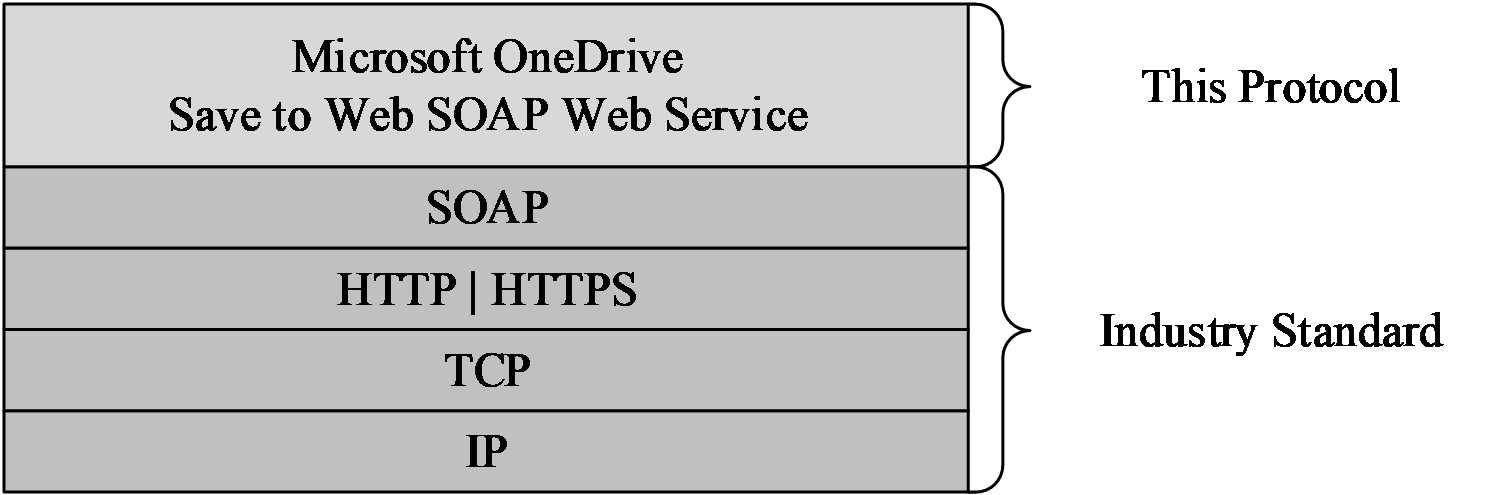 Figure 1: This protocol in relation to other protocolsPrerequisites/PreconditionsThis protocol operates against a Web service that is identified by a URL that is known by protocol clients, for example https://example.com/SkyDocsService.svc.This protocol assumes that authentication has been performed by the underlying protocols.Applicability StatementNone.Versioning and Capability NegotiationThe client requests a specific version of the protocol via the SkyDocsServiceVersion field (see section 2.2.4.4).Vendor-Extensible FieldsNone.Standards AssignmentsNone.MessagesIn the following sections, the schema definition might differ from the processing rules imposed by the protocol. The WSDL in this specification matches the WSDL that shipped with the product and provides a base description of the schema. The text that introduces the WSDL might specify differences that reflect actual Microsoft product behavior. For example, the schema definition might allow for an element to be empty, null, or not present but the behavior of the protocol as specified restricts the same elements to being non-empty, not null, and present.TransportProtocol servers MUST support SOAP over HTTP. Protocol servers SHOULD additionally support SOAP over HTTPS for securing communication with clients.Protocol messages MUST be formatted as specified either in [SOAP1.1], section 4 or in [SOAP1.2-1/2007], section 5. Protocol server faults MUST be returned either by using HTTP Status Codes as specified in [RFC2616], section 10, or by using SOAP faults as specified either in [SOAP1.1], section 4.4 or in [SOAP1.2-1/2007], section 5.4. The version of the SOAP fault returned MUST correspond to the version of SOAP used for the request WSDL message.Authorization DiscoveryWhen a protocol client issues an HTTP HEAD request, as specified in [RFC2616], to a protocol server that uses the Passport Server Side Include (SSI) Protocol, as specified in [MS-PASS], the protocol client MAY<1> include the field X-Office_Authorization_Check with a value of "1" to determine whether the identity of the user is authorized to access a specific resource on the protocol server.If the authentication cookie specified in the HTTP HEAD request is valid but not authorized to access the specific resource, the server MUST return a "403 Forbidden" HTTP status code, as specified in [RFC2616], indicating that the identity of the user is not authorized. If the authentication cookie specified in the HTTP HEAD request is not valid, or is valid and is authorized to access the specific resource, the server’s behavior is unchanged from that specified in [MS-PASS].If a protocol client supports the Office Forms Based Authentication Protocol (FBA) as specified in [MS-OFBA], the client can request an FBA authentication challenge by issuing an HTTP request against the server with a unique path. The path MUST be of the form "/cid/folder[/…]/35CD0E46-9A84-4FF9-9717-A4DDC5D26276" where cid is the user’s identifier, and folder is a top-level folder under the user’s account. The "/…" are optional subdirectories under folder. The path MUST end with the GUID "35CD0E46-9A84-4FF9-9717-A4DDC5D26276". If the server encounters an HTTP request against a path of this format, the server MUST validate authentication against the resource at the requested path, excluding the GUID. If the client does not supply valid credentials, the server MUST respond with a Forms Based Authentication Required Response Header, as specified in [MS-OFBA] section 2.2.2, and both the client and server MUST continue with the authentication request, as specified in [MS-OFBA]. If the client does supply valid credentials for the path excluding the GUID, the server MUST respond to the HTTP request against the path excluding the GUID. This protocol differs from [MS-OFBA] section 2.2.1 in that the FBA authentication challenge is initiated by the GUID against any HTTP request and is not limited to OPTIONS requests ([RFC2616] section 9.2).Common Message SyntaxThis section contains common definitions that are used by this protocol. The syntax of the definitions uses XML schema, as specified in [XMLSCHEMA1/2] and [XMLSCHEMA2/2], and WSDL, as specified in [WSDL].NamespacesThis specification defines and references various XML namespaces using the mechanisms specified in [XMLNS]. Although this specification associates a specific XML namespace prefix for each XML namespace that is used, the choice of any particular XML namespace prefix is implementation-specific and not significant for interoperability.MessagesThis specification does not define any common WSDL message definitions.ElementsThis specification does not define any common XML schema element definitions.Complex TypesThe following table summarizes the set of common XML schema complex type definitions defined by this specification. XML schema complex type definitions that are specific to a particular operation are described with the operation.ArrayOfstringNamespace: http://schemas.microsoft.com/2003/10/Serialization/ArraysAn array of string items.<xs:complexType name="ArrayOfstring" xmlns:xs="http://www.w3.org/2001/XMLSchema">  <xs:sequence>    <xs:element minOccurs="0" maxOccurs="unbounded" name="string" nillable="true" type="xs:string"/>  </xs:sequence></xs:complexType>string:  A single string item.DocumentNamespace: http://schemas.microsoft.com/clouddocumentsContains information about one file.<xs:complexType name="Document" xmlns:xs="http://www.w3.org/2001/XMLSchema">  <xs:sequence>    <xs:element minOccurs="0" name="AccessLevel" type="i0:AccessLevel"/>    <xs:element minOccurs="0" name="DavUrl" nillable="true" type="xs:string"/>    <xs:element minOccurs="0" name="DisplayName" nillable="true" type="xs:string"/>    <xs:element minOccurs="0" name="IsNotebook" nillable="true" type="xs:boolean"/>    <xs:element minOccurs="0" name="LastModifiedDate" type="xs:dateTime"/>    <xs:element minOccurs="0" name="Owner" nillable="true" type="xs:string"/>    <xs:element minOccurs="0" name="ResourceId" nillable="true" type="xs:string"/>    <xs:element minOccurs="0" name="SharingLevelInfo" nillable="true" type="i0:SharingLevelInfo"/>    <xs:element minOccurs="0" name="ViewUrl" nillable="true" type="xs:string"/>    <xs:element minOccurs="0" name="WacUrl" nillable="true" type="xs:string"/>    <xs:element minOccurs="0" name="WebUrl" nillable="true" type="xs:string"/>  </xs:sequence></xs:complexType>AccessLevel:  The access level of the file. This field MUST be present.DavUrl:  The URL used to access the file via WebDAV, as specified in [RFC4918]. This field MUST be present.DisplayName:  The name of the file. This field MUST be present.IsNotebook: Indicates whether the file is a OneNote notebook. This field MUST be present.LastModifiedDate:  UTC time when the folder was last modified. This field MUST be present.Owner: The name of the user who created the folder. The field MUST be present. ResourceId:  The unique identifier for the file on the server. This field MUST be present.SharingLevelInfo:  The sharing level of the file. This field MUST be present.ViewUrl:  A URL that can be used to view the file in a web browser, if the file has such a URL; otherwise an empty value. This field MUST be present.WacUrl: A URL that can be used to discover API endpoints on the server. This field MUST be present.WebUrl:  A URL that can be used to view the properties of the file. This field MUST be present.LibraryNamespace: http://schemas.microsoft.com/clouddocumentsContains information about one folder.<xs:complexType name="Library" xmlns:xs="http://www.w3.org/2001/XMLSchema">  <xs:sequence>    <xs:element minOccurs="0" name="AccessLevel" type="i0:AccessLevel"/>    <xs:element minOccurs="0" name="DavUrl" nillable="true" type="xs:string"/>    <xs:element minOccurs="0" name="DisplayName" nillable="true" type="xs:string"/>    <xs:element minOccurs="0" name="SharingLevelInfo" nillable="true" type="i0:SharingLevelInfo"/>    <xs:element minOccurs="0" name="WebUrl" nillable="true" type="xs:string"/>    <xs:element minOccurs="0" name="ResourceId" nillable="true" type="xs:string"/>    <xs:element minOccurs="0" name="LastModifiedDate" type="xs:dateTime"/>  </xs:sequence></xs:complexType>AccessLevel: The access level of the folder. This field MUST be present.DavUrl: The URL used to access the folder via WebDAV, as specified in [RFC4918]. This field MUST be present.DisplayName: The name of the folder. This field MUST be present.SharingLevelInfo: The sharing level of the folder. This field MUST be present.WebUrl: The URL used to access the folder via HTTP or HTTPS. This field MUST be present.ResourceId: The unique identifier for the folder on the server. This field MUST be present.LastModifiedDate: UTC time when the folder was last modified. This field MUST be present.OperationRequestNamespace: http://schemas.microsoft.com/clouddocumentsBasic information shared between various requests.<xs:complexType name="OperationRequest" xmlns:xs="http://www.w3.org/2001/XMLSchema">  <xs:sequence>    <xs:element minOccurs="0" name="ClientAppId" nillable="true" type="xs:string"/>    <xs:element minOccurs="0" name="Market" nillable="true" type="xs:string"/>    <xs:element minOccurs="0" name="SkyDocsServiceVersion" nillable="true" type="xs:string"/>  </xs:sequence></xs:complexType>ClientAppId: Information about the identity and version of the client. This string is informational for the server. The format and content are determined by the client. Market: The client’s preferred language culture for strings returned by the server. If this field exists it MUST contain one of the following:A value constructed as specified in [RFC4646]The value "x-none"An empty stringThe server returns strings, such as the value of the Description field in SharedLibrary, that are intended for display to the user. The server returns these strings in the language most similar to that requested by the client for which the server has localized resources. If the client passes the value "x-none" or an empty string, the server returns the strings in a default language that is chosen by the server.SkyDocsServiceVersion: The requested version of the service. If this field exists it MUST have a value of "v1.0". ServerErrorNamespace: http://schemas.microsoft.com/clouddocumentsFailure information returned when a server error occurs.<xs:complexType name="ServerError" xmlns:xs="http://www.w3.org/2001/XMLSchema">  <xs:sequence>    <xs:element minOccurs="0" name="FailureDetail" nillable="true" type="xs:string"/>    <xs:element minOccurs="0" name="MachineName" nillable="true" type="xs:string"/>  </xs:sequence></xs:complexType>FailureDetail: A description of the error. This field MUST be present.MachineName: The name of the server which caused the error. This field MUST be present.SharedLibraryNamespace: http://schemas.microsoft.com/clouddocumentsInformation appended to a normal Library to describe a folder shared by a user.<xs:complexType name="SharedLibrary" xmlns:xs="http://www.w3.org/2001/XMLSchema">  <xs:complexContent mixed="false">    <xs:extension base="i0:Library">      <xs:sequence>        <xs:element minOccurs="0" name="Owner" nillable="true" type="xs:string"/>      </xs:sequence>    </xs:extension>  </xs:complexContent></xs:complexType>Owner: The name of the user who shared the folder. This field MUST be present.SharingLevelInfoNamespace: http://schemas.microsoft.com/clouddocumentsA combination of the sharing level and a description of the sharing level for a folder.<xs:complexType name="SharingLevelInfo" xmlns:xs="http://www.w3.org/2001/XMLSchema">  <xs:sequence>    <xs:element minOccurs="0" name="Description" nillable="true" type="xs:string"/>    <xs:element minOccurs="0" name="Level" type="i0:SharingLevel"/>  </xs:sequence></xs:complexType>Description: A description of the sharing level suitable for display to the user. This field MUST be present.Level: The sharing level. This field MUST be present.TermsOfUseNotSignedNamespace: http://schemas.microsoft.com/clouddocumentsA SOAP fault returned when a user has not yet signed the Terms of Use agreement.<xs:complexType name="TermsOfUseNotSigned" xmlns:xs="http://www.w3.org/2001/XMLSchema">  <xs:complexContent mixed="false">    <xs:extension base="i0:ServerError">      <xs:sequence>        <xs:element minOccurs="0" name="TermsOfUseUrl" nillable="true" type="xs:string"/>      </xs:sequence>    </xs:extension>  </xs:complexContent></xs:complexType>TermsOfUseUrl: A URL for the user to sign the Terms of Use agreement. This field MUST be present.Simple TypesThe following table summarizes the set of common XML schema simple type definitions defined by this specification. XML schema simple type definitions that are specific to a particular operation are described with the operation.AccessLevelNamespace: http://schemas.microsoft.com/clouddocumentsThis type is an enumeration of access levels that describe a folder. A given access level also applies to all folders which are descendants of the given folder.<xs:simpleType name="AccessLevel" xmlns:xs="http://www.w3.org/2001/XMLSchema">  <xs:restriction base="xs:string">    <xs:enumeration value="Read"/>    <xs:enumeration value="ReadWrite"/>    <xs:enumeration value="None"/>  </xs:restriction></xs:simpleType>The following table specifies the allowable values for the AccessLevel simple type.SharingLevelNamespace: http://schemas.microsoft.com/clouddocumentsThis type is an enumeration of sharing levels that can describe a folder.<xs:simpleType name="SharingLevel" xmlns:xs="http://www.w3.org/2001/XMLSchema">  <xs:restriction base="xs:string">    <xs:enumeration value="Public"/>    <xs:enumeration value="Private"/>    <xs:enumeration value="Shared"/>    <xs:enumeration value="PublicUnlisted"/>  </xs:restriction></xs:simpleType>The following table specifies the allowable values for the SharingLevel simple type.AttributesThis specification does not define any common XML schema attribute definitions.GroupsThis specification does not define any common XML schema group definitions.Attribute GroupsThis specification does not define any common XML schema attribute group definitions.Protocol DetailsIn the following sections, the schema definition might differ from the processing rules imposed by the protocol. The WSDL in this specification matches the WSDL that shipped with the product and provides a base description of the schema. The text that introduces the WSDL might specify differences that reflect actual Microsoft product behavior. For example, the schema definition might allow for an element to be empty, null, or not present but the behavior of the protocol as specified restricts the same elements to being non-empty, not null, and present.The client side of this protocol simply passes calls through, and no additional timers or other state is required. Calls made by the higher-layer protocol or application are passed directly to the transport, and the results returned by the transport are passed directly back to the higher-layer protocol or application.Server DetailsAbstract Data ModelNone.TimersNone.InitializationNone.Message Processing Events and Sequencing RulesOperations in this protocol are stateless and any operation can be issued without regard for which operations have been issued previously.The following table summarizes the list of operations as defined by this specification.GetChangesSinceTokenThis operation requests the list of files and folders that have changed within a specified folder since a specified time.The following is the WSDL port type specification of the GetChangesSinceToken WSDL operation.<wsdl:operation name="GetChangesSinceToken" xmlns:wsdl="http://schemas.xmlsoap.org/wsdl/">  <wsdl:input wsaw:Action="GetChangesSinceToken" name="GetChangesSinceTokenRequest" message="i0:GetChangesSinceTokenRequest" xmlns:wsaw="http://www.w3.org/2006/05/addressing/wsdl"/>  <wsdl:output wsaw:Action="http://schemas.microsoft.com/clouddocuments/SkyDocsService/GetChangesSinceTokenResponse" name="GetChangesSinceTokenResponse" message="i0:GetChangesSinceTokenResponse" xmlns:wsaw="http://www.w3.org/2006/05/addressing/wsdl"/>  <wsdl:fault wsaw:Action="http://schemas.microsoft.com/clouddocuments/SkyDocsService/GetChangesSinceTokenServerErrorFault" name="ServerErrorFault" message="i0:SkyDocsService_GetChangesSinceToken_ServerErrorFault_FaultMessage" xmlns:wsaw="http://www.w3.org/2006/05/addressing/wsdl"/></wsdl:operation>GetChangesSinceToken requests incremental changes to a specified folder via synchronization tokens. A synchronization token is a string generated by the server to identify the complete listing and timestamps of every file and folder contained by a specified folder at a specified time. A client uses this string to request the server for the set of files and folders that have been added, modified, or deleted in the specified folder at the time of the request relative to the time specified by the synchronization token. The format of the string is specified by the server implementing synchronization tokens and can be opaque to clients, except that an empty string requests the complete folder listing at the time of the request.The client MUST first issue a request with an empty synchronization token; and the server returns the set of all files and folders contained by the specified folder, plus a synchronization token for the set. The client can then issue a GetChangesSinceToken request with this synchronization token; and the server returns only the set of files and folders that have changed, plus a new synchronization token for the updated set. If the synchronization token in the request is not considered valid by the server (such as the synchronization token being too old), the server MUST return an empty set and empty synchronization token, which specifies that the client MUST issue a new request with an empty synchronization token.The client MUST wait at least the number of seconds specified by the MinAmIAloneSyncInterval, MinBackgroundSyncInterval, and MinRealtimeSyncInterval elements before issuing a new request as specified by these elements. Otherwise, the client will place an unnecessary load on the server.MessagesThe following table summarizes the set of WSDL message definitions that are specific to this operation.GetChangesSinceTokenRequestThe request WSDL message for the GetChangesSinceToken WSDL operation.The SOAP action value is:GetChangesSinceTokenThe SOAP body contains the GetChangesSinceTokenRequest element.GetChangesSinceTokenResponseThe response WSDL message for the GetChangesSinceToken WSDL operation.The SOAP body contains the GetChangesSinceTokenResponse element.ElementsThe following table summarizes the XML schema element definitions that are specific to this operation.GetChangesSinceTokenRequestThe GetChangesSinceTokenRequest element specifies the input data for the GetChangesSinceToken WSDL operation.<xs:element name="GetChangesSinceTokenRequest" xmlns:xs="http://www.w3.org/2001/XMLSchema">  <xs:complexType>    <xs:sequence>      <xs:element minOccurs="0" name="BaseRequest" nillable="true" type="i0:OperationRequest"/>      <xs:element minOccurs="0" name="DavUrl" nillable="true" type="xs:string"/>      <xs:element minOccurs="0" name="SyncToken" nillable="true" type="xs:string"/>    </xs:sequence>  </xs:complexType></xs:element>BaseRequest: An OperationRequest element (section 2.2.4.4) that specifies basic information about the request. DavUrl: Specifies the WebDAV URL of the folder to get the file and folder listing for. MUST be a direct child of a Library folder. SyncToken: Specifies a synchronization token. If SyncToken is empty or null, then the response MUST return every file and folder contained in the folder specified by DavUrl. Otherwise MUST be a synchronization token returned by a previous GetChangesSinceToken operation (section 3.1.4.1) against the same DavUrl as specified by GetChangesSinceTokenResponse.SyncToken (section 3.1.4.1.2.2), and the server MUST return the set of files and folders that have changed since the given synchronization token if the synchronization token is still valid.GetChangesSinceTokenResponseThe GetChangesSinceTokenResponse element specifies the result data for the GetChangesSinceToken WSDL operation.<xs:element name="GetChangesSinceTokenResponse" xmlns:xs="http://www.w3.org/2001/XMLSchema">  <xs:complexType>    <xs:sequence>      <xs:element minOccurs="0" name="MinAmIAloneSyncInterval" type="xs:int"/>      <xs:element minOccurs="0" name="MinBackgroundSyncInterval" type="xs:int"/>      <xs:element minOccurs="0" name="MinRealtimeSyncInterval" type="xs:int"/>      <xs:element minOccurs="0" name="SyncData" nillable="true">        <xs:complexType>          <xs:sequence>            <xs:any minOccurs="0" processContents="lax"/>          </xs:sequence>        </xs:complexType>      </xs:element>      <xs:element minOccurs="0" name="SyncToken" nillable="true" type="xs:string"/>    </xs:sequence>  </xs:complexType></xs:element>MinAmIAloneSyncInterval: Specifies the recommended minimum number of seconds a client waits before asking the server if there are other users accessing the requested folder specified by GetChangesSinceTokenRequest.DavUrl (section 3.1.4.1.2.1). This field MUST be present.MinBackgroundSyncInterval: Specifies the recommended minimum number of seconds a client waits before syncing changes to the entire folder specified by GetChangesSinceTokenRequest.DavUrl. This field MUST be present.MinRealtimeSyncInterval: Specifies the recommended minimum number of seconds a client waits before syncing changes to the active file in the requested folder specified by GetChangesSinceTokenRequest.DavUrl. This field MUST be present.SyncData: Contains a [RFC4918] DAV:multistatus element that specifies the list of files and folders that have been added, changed, or deleted within the folder specified by GetChangesSinceTokenRequest.DavUrl since the synchronization token specified by GetChangesSinceTokenRequest.SyncToken. If the synchronization token in the request is empty, then the response MUST contain every file and folder contained by the specified folder.The [RFC4918] DAV:multistatus element MUST contain a [RFC4918] DAV:response element for each file or folder in the response. Each [RFC4918] DAV:response element MUST contain one [RFC4918] DAV:href element and one [RFC4918] DAV:propstat element. Each [RFC4918] DAV:propstat element MUST contain a [RFC4918] DAV:status element.For each file or folder that has been either newly added to the server or modified since the synchronization token in the request, the [RFC4918] DAV:status element MUST be 200 OK, and the [RFC4918] DAV:propstat element MUST contain a [RFC4918] DAV:prop element containing the following properties:[RFC4918] DAV:displayname[RFC4918] DAV:isFolder[RFC4918] DAV:getcontentlength[RFC4918] DAV:creationdate[RFC4918] DAV:getlastmodifiedThe [RFC4918] DAV:prop element MAY contain additional properties.For each file or folder that has been deleted since the synchronization token in the request, the [RFC4918] DAV:status element MUST be 404 Not Found, and the [RFC4918] DAV:propstat element MUST NOT contain a [RFC4918] DAV:prop element.If changes have occurred to the folder since the specified synchronization token, or if the synchronization token is empty, then the first [RFC4918] DAV:response element in the response MUST be the folder itself. All subsequent [RFC4918] DAV:response elements are the child files and folders that have changed.If no changes have occurred to the folder since the specified synchronization token, or if the synchronization token is not valid, then the [RFC4918] DAV:multistatus element MUST be empty.This field MUST be present.SyncToken: A synchronization token that corresponds to the current state of the folder specified by GetChangesSinceTokenRequest.DavUrl (section 3.1.4.1.2.1). If the synchronization token specified by GetChangesSinceTokenRequest.SyncToken (section 3.1.4.1.2.1) is not valid, then SyncToken MUST be empty. This field MUST be present.Complex TypesNone.Simple TypesNone.AttributesNone.GroupsNone.Attribute GroupsNone.GetItemInfoThis operation retrieves information about one file, specified by its WebDAV URL. This information includes the HTTP URL to view the file, the folder containing the file, and the authenticated user’s name.The following is the WSDL port type specification of the GetItemInfo WSDL operation.<wsdl:operation name="GetItemInfo" xmlns:wsdl="http://schemas.xmlsoap.org/wsdl/">  <wsdl:input wsaw:Action="GetItemInfo" name="GetItemInfoRequest" message="i0:GetItemInfoRequest" xmlns:wsaw="http://www.w3.org/2006/05/addressing/wsdl"/>  <wsdl:output wsaw:Action="http://schemas.microsoft.com/clouddocuments/SkyDocsService/GetItemInfoResponse" name="GetItemInfoResponse" message="i0:GetItemInfoResponse" xmlns:wsaw="http://www.w3.org/2006/05/addressing/wsdl"/>  <wsdl:fault wsaw:Action="http://schemas.microsoft.com/clouddocuments/SkyDocsService/GetItemInfoServerErrorFault" name="ServerErrorFault" message="i0:SkyDocsService_GetItemInfo_ServerErrorFault_FaultMessage" xmlns:wsaw="http://www.w3.org/2006/05/addressing/wsdl"/></wsdl:operation>MessagesThe following table summarizes the set of WSDL message definitions that are specific to this operation.GetItemInfoRequestThe request WSDL message for the GetItemInfo WSDL operation.The SOAP action value is:GetItemInfoThe SOAP body contains the GetItemInfoRequest element.GetItemInfoResponseThe response WSDL message for the GetItemInfo WSDL operation.The SOAP body contains the GetItemInfoResponse element.ElementsThe following table summarizes the XML schema element definitions that are specific to this operation.GetItemInfoRequestThe GetItemInfoRequest element specifies the input data for the GetItemInfo WSDL operation.<xs:element name="GetItemInfoRequest" xmlns:xs="http://www.w3.org/2001/XMLSchema">  <xs:complexType>    <xs:sequence>      <xs:element minOccurs="0" name="BaseRequest" nillable="true" type="i0:OperationRequest"/>      <xs:element minOccurs="0" name="DavUrl" nillable="true" type="xs:string"/>    </xs:sequence>  </xs:complexType></xs:element>BaseRequest: Basic information about the request. DavUrl: The WebDAV URL for the file for which information will be retrieved. If the DavUrl does not refer to a valid file, a ServerErrorFault is returned.GetItemInfoResponseThe GetItemInfoResponse element specifies the result data for the GetItemInfo WSDL operation.<xs:element name="GetItemInfoResponse" xmlns:xs="http://www.w3.org/2001/XMLSchema">  <xs:complexType>    <xs:sequence>      <xs:element minOccurs="0" name="Breadcrumbs" nillable="true" xmlns:sa="http://schemas.microsoft.com/2003/10/Serialization/Arrays" type="sa:ArrayOfstring"/>      <xs:element minOccurs="0" name="ItemViewUrl" nillable="true" type="xs:string"/>      <xs:element minOccurs="0" name="ItemWacUrl" nillable="true" type="xs:string"/>      <xs:element minOccurs="0" name="ItemWebUrl" nillable="true" type="xs:string"/>      <xs:element minOccurs="0" name="Library" nillable="true" type="i0:Library"/>      <xs:element minOccurs="0" name="SignedInUser" nillable="true" type="xs:string"/>    </xs:sequence>  </xs:complexType></xs:element>Breadcrumbs: List of strings for the friendly file location on the server.ItemViewUrl: A URL that can be used to view the file if the file has such a URL; otherwise, an empty value. This field MUST be present.ItemWacUrl: A URL that can be used to discover API endpoints on the server. This field MUST be present.ItemWebUrl: A URL which can be used to view the properties of the file. This field MUST be present.Library: Information about the Library folder containing the file. This field MUST be present.SignedInUser: The name of the authenticated user. This field MUST be present.Complex TypesNone.Simple TypesNone.AttributesNone.GroupsNone.Attribute GroupsNone.GetNotebooksThe GetNotebooks operation retrieves the set of OneNote notebooks available to the user.<4>The following is the WSDL port type specification of the GetNotebooks WSDL operation.<wsdl:operation name="GetNotebooks" xmlns:wsdl="http://schemas.xmlsoap.org/wsdl/">  <wsdl:input wsaw:Action="GetNotebooks" name="GetNotebooksRequest" message="i0:GetNotebooksRequest" xmlns:wsaw="http://www.w3.org/2006/05/addressing/wsdl"/>  <wsdl:output wsaw:Action="http://schemas.microsoft.com/clouddocuments/SkyDocsService/GetNotebooksResponse" name="GetNotebooksResponse" message="i0:GetNotebooksResponse" xmlns:wsaw="http://www.w3.org/2006/05/addressing/wsdl"/>  <wsdl:fault wsaw:Action="http://schemas.microsoft.com/clouddocuments/SkyDocsService/GetNotebooksServerErrorFault" name="ServerErrorFault" message="i0:SkyDocsService_GetNotebooks_ServerErrorFault_FaultMessage" xmlns:wsaw="http://www.w3.org/2006/05/addressing/wsdl"/>  <wsdl:fault wsaw:Action="http://schemas.microsoft.com/clouddocuments/SkyDocsService/GetNotebooksTermsOfUseNotSignedFault" name="TermsOfUseNotSignedFault" message="i0:SkyDocsService_GetNotebooks_TermsOfUseNotSignedFault_FaultMessage" xmlns:wsaw="http://www.w3.org/2006/05/addressing/wsdl"/></wsdl:operation>This operation retrieves OneNote notebooks that are either owned by or shared with the authenticated user, depending on the requested QueryFilter.MessagesThe following table summarizes the set of WSDL message definitions that are specific to this operation.GetNotebooksRequestThe request WSDL message for the GetNotebooks WSDL operation.The SOAP action value is:GetNotebooksThe SOAP body contains the GetNotebooksRequest element.GetNotebooksResponseThe response WSDL message for the GetNotebooks WSDL operation.The SOAP body contains the GetNotebooksResponse element.ElementsThe following table summarizes the XML schema element definitions that are specific to this operation.GetNotebooksRequestThe GetNotebooksRequest element specifies the input data for the GetNotebooks WSDL operation.<xs:element name="GetNotebooksRequest" xmlns:xs="http://www.w3.org/2001/XMLSchema">  <xs:complexType>    <xs:sequence>      <xs:element minOccurs="0" name="BaseRequest" nillable="true" type="i0:OperationRequest"/>      <xs:element minOccurs="0" name="PagingToken" nillable="true" type="xs:string"/>      <xs:element minOccurs="0" name="QueryFilter" type="i0:QueryFilter"/>      <xs:element minOccurs="0" name="SupportsPartialResults" type="xs:boolean"/>    </xs:sequence>  </xs:complexType></xs:element>BaseRequest: Basic information about the request.PagingToken: Specifies a paging token. If the paging token is empty or null, the operation returns the first page of results. Otherwise MUST be a paging token returned by a previous GetNotebooks operation, and the server MUST return the next page of results if the paging token is still valid.QueryFilter: Request only notebooks matching a given filter value.SupportsPartialResults: Specifies if the client supports a partial list of notebooks (when the complete list is not available). GetNotebooksResponseThe GetNotebooksResponse element specifies the result data for the GetNotebooks WSDL operation.<xs:element name="GetNotebooksResponse" xmlns:xs="http://www.w3.org/2001/XMLSchema">  <xs:complexType>    <xs:sequence>      <xs:element minOccurs="0" name="HasMorePersonalNotebooks" type="xs:boolean"/>      <xs:element minOccurs="0" name="HasMoreSharedNotebooks" type="xs:boolean"/>      <xs:element minOccurs="0" name="IncompleteSharedResults" type="xs:boolean"/>      <xs:element minOccurs="0" name="NewDefaultNotebookName" nillable="true" type="xs:string"/>      <xs:element minOccurs="0" name="PagingToken" nillable="true" type="xs:string"/>      <xs:element minOccurs="0" name="PersonalNotebooks" nillable="true" type="i0:ArrayOfNotebook"/>      <xs:element minOccurs="0" name="RootDavUrl" nillable="true" type="xs:string"/>      <xs:element minOccurs="0" name="SharedNotebooks" nillable="true" type="i0:ArrayOfNotebook"/>    </xs:sequence>  </xs:complexType></xs:element>HasMorePersonalNotebooks: Indicates whether there are additional notebooks owned by the user. This field MUST be present.HasMoreSharedNotebooks: Indicates whether there are additional notebooks shared with the user. This field MUST be present.IncompleteSharedResults: Indicates whether the returned list of shared notebooks is incomplete (when SupportsPartialResults was specified in the request).NewDefaultNotebookName: Name of the default personal notebook. This field MUST be present.PagingToken: Specifies a paging token that can be used to obtain the next page of results. This field MUST be present.PersonalNotebooks: A list of Notebook items consisting of all OneNote notebooks owned by the user, depending on the requested QueryFilter. This field MUST be present.RootDavUrl: The WebDAV URL for the root folder on the server for the authenticated user. This field MUST be present. SharedNotebooks: A list of Notebook items consisting of all OneNote notebooks shared with the user, depending on the requested QueryFilter. This field MUST be present.Complex TypesThe following table summarizes the XML schema complex type definitions that are specific to this operation.ArrayOfNotebookNamespace: http://schemas.microsoft.com/clouddocumentsAn array of Notebook items.<xs:complexType name="ArrayOfNotebook" xmlns:xs="http://www.w3.org/2001/XMLSchema">  <xs:sequence>    <xs:element minOccurs="0" maxOccurs="unbounded" name="Notebook" nillable="true" type="i0:Notebook"/>  </xs:sequence></xs:complexType>Notebook:  Information about one notebook.NotebookNamespace: http://schemas.microsoft.com/clouddocumentsContains information about one notebook.<xs:complexType name="Notebook" xmlns:xs="http://www.w3.org/2001/XMLSchema">  <xs:complexContent mixed="false">    <xs:extension base="i0:Document">      <xs:sequence>        <xs:element minOccurs="0" name="IsDefaultNotebook" type="xs:boolean"/>      </xs:sequence>    </xs:extension>  </xs:complexContent></xs:complexType>IsDefaultNotebook: Indicates whether the notebook is the default notebook. Simple TypesThe following table summarizes the XML schema simple type definitions that are specific to this operation.QueryFilterNamespace: http://schemas.microsoft.com/clouddocumentsThis type is an enumeration of filter values that describe notebook ownership.<xs:simpleType name="QueryFilter" xmlns:xs="http://www.w3.org/2001/XMLSchema">  <xs:restriction base="xs:string">    <xs:enumeration value="Mine"/>    <xs:enumeration value="SharedWithMe"/>    <xs:enumeration value="All"/>  </xs:restriction></xs:simpleType>The following table specifies the allowable values for the QueryFilter simple type.AttributesNone.GroupsNone.Attribute GroupsNone.GetProductInfoThis operation retrieves general information about the service including the product name, URLs for further information, and user interface strings. This operation MUST be available without requiring authentication by any lower-layer protocol.The following is the WSDL port type specification of the GetProductInfo WSDL operation.<wsdl:operation name="GetProductInfo" xmlns:wsdl="http://schemas.xmlsoap.org/wsdl/">  <wsdl:input wsaw:Action="GetProductInfo" name="GetProductInfoRequest" message="i0:GetProductInfoRequest" xmlns:wsaw="http://www.w3.org/2006/05/addressing/wsdl"/>  <wsdl:output wsaw:Action="http://schemas.microsoft.com/clouddocuments/SkyDocsService/GetProductInfoResponse" name="GetProductInfoResponse" message="i0:GetProductInfoResponse" xmlns:wsaw="http://www.w3.org/2006/05/addressing/wsdl"/>  <wsdl:fault wsaw:Action="http://schemas.microsoft.com/clouddocuments/SkyDocsService/GetProductInfoServerErrorFault" name="ServerErrorFault" message="i0:SkyDocsService_GetProductInfo_ServerErrorFault_FaultMessage" xmlns:wsaw="http://www.w3.org/2006/05/addressing/wsdl"/></wsdl:operation>MessagesThe following table summarizes the set of WSDL message definitions that are specific to this operation.GetProductInfoRequestThe request WSDL message for the GetProductInfo WSDL operation.The SOAP action value is:GetProductInfoThe SOAP body contains the GetProductInfoRequest element.GetProductInfoResponseThe response WSDL message for the GetProductInfo WSDL operation.The SOAP body contains the GetProductInfoResponse element.ElementsThe following table summarizes the XML schema element definitions that are specific to this operation.GetProductInfoRequestThe GetProductInfoRequest element specifies the input data for the GetProductInfo WSDL operation.<xs:element name="GetProductInfoRequest" xmlns:xs="http://www.w3.org/2001/XMLSchema">  <xs:complexType>    <xs:sequence>      <xs:element minOccurs="0" name="BaseRequest" nillable="true" type="i0:OperationRequest"/>    </xs:sequence>  </xs:complexType></xs:element>BaseRequest: Basic information about the request. GetProductInfoResponseThe GetProductInfoResponse element specifies the result data for the GetProductInfo WSDL operation.<xs:element name="GetProductInfoResponse" xmlns:xs="http://www.w3.org/2001/XMLSchema">  <xs:complexType>    <xs:sequence>      <xs:element minOccurs="0" name="HomePageUrl" nillable="true" type="xs:string"/>      <xs:element minOccurs="0" name="IsSoapEnabled" type="xs:boolean"/>      <xs:element minOccurs="0" name="IsSyncEnabled" type="xs:boolean"/>      <xs:element minOccurs="0" name="LearnMoreUrl" nillable="true" type="xs:string"/>      <xs:element minOccurs="0" name="ProductName" nillable="true" type="xs:string"/>      <xs:element minOccurs="0" name="ServiceDisabledErrorMessage" nillable="true" type="xs:string"/>      <xs:element minOccurs="0" name="ShortProductName" nillable="true" type="xs:string"/>      <xs:element minOccurs="0" name="SignInMessage" nillable="true" type="xs:string"/>      <xs:element minOccurs="0" name="SignUpMessage" nillable="true" type="xs:string"/>      <xs:element minOccurs="0" name="SignUpUrl" nillable="true" type="xs:string"/>      <xs:element minOccurs="0" name="DavUrlMatch" nillable="true" type="xs:string"/>      <xs:element minOccurs="0" name="LegacyDavUrlMatches" nillable="true" xmlns:sa="http://schemas.microsoft.com/2003/10/Serialization/Arrays" type="sa:ArrayOfstring"/>    </xs:sequence>  </xs:complexType></xs:element>HomePageUrl: The URL of the home page of the service. This URL is launched in a web browser and is not directly used by the client. This field MUST be present.IsSoapEnabled: Indicates whether SOAP services other than GetProductInfo are enabled. This field MUST be present.IsSyncEnabled: Indicates whether file synchronization, as described in [MS-FSSHTTP], is enabled. This field MUST be present.LearnMoreUrl:  A URL which allows the user to obtain more information about the service being provided. This URL is launched in a web browser and is not directly used by the client. This field MUST be present. ProductName: The full name for the product for which the protocol is implemented. This field MUST be present.ServiceDisabledErrorMessage: A string suitable for display to the user when the IsSoapEnabled and IsSyncEnabled fields indicate that the server does not support the interaction that the client requires. This field MUST be present.ShortProductName: A short name for the product for which the protocol is implemented. This field MUST be present.SignInMessage: A description of the type of account required by the user to use the service. This field MUST be present. SignUpMessage: Informative string directing the user to the SignUpUrl. This field MUST be present. SignUpUrl: A URL which allows the user to sign up for an account with the service. This URL is launched in a web browser and is not directly used by the client. This field MUST be present.DavUrlMatch: A regular expression that describes the most up-to-date format of a WebDAV URL on the server. This field MUST be present.LegacyDavUrlMatches: A list of regular expressions that describe valid legacy WebDAV URL formats on the server. This field MUST be present.Complex TypesNone.Simple TypesNone.AttributesNone.GroupsNone.Attribute GroupsNone.GetWebAccountInfoThis operation retrieves the set of Library folders available to the user.The following is the WSDL port type specification of the GetWebAccountInfo WSDL operation.<wsdl:operation name="GetWebAccountInfo" xmlns:wsdl="http://schemas.xmlsoap.org/wsdl/">  <wsdl:input wsaw:Action="GetWebAccountInfo" name="GetWebAccountInfoRequest" message="i0:GetWebAccountInfoRequest" xmlns:wsaw="http://www.w3.org/2006/05/addressing/wsdl"/>  <wsdl:output wsaw:Action="http://schemas.microsoft.com/clouddocuments/SkyDocsService/GetWebAccountInfoResponse" name="GetWebAccountInfoResponse" message="i0:GetWebAccountInfoResponse" xmlns:wsaw="http://www.w3.org/2006/05/addressing/wsdl"/>  <wsdl:fault wsaw:Action="http://schemas.microsoft.com/clouddocuments/SkyDocsService/GetWebAccountInfoServerErrorFault" name="ServerErrorFault" message="i0:SkyDocsService_GetWebAccountInfo_ServerErrorFault_FaultMessage" xmlns:wsaw="http://www.w3.org/2006/05/addressing/wsdl"/>  <wsdl:fault wsaw:Action="http://schemas.microsoft.com/clouddocuments/SkyDocsService/GetWebAccountInfoTermsOfUseNotSignedFault" name="TermsOfUseNotSignedFault" message="i0:SkyDocsService_GetWebAccountInfo_TermsOfUseNotSignedFault_FaultMessage" xmlns:wsaw="http://www.w3.org/2006/05/addressing/wsdl"/></wsdl:operation>Folders can contain both files and other folders. The WebDAV protocol, as specified in [RFC4918], supports enumeration of files and folders and is the assumed mechanism used to enumerate and traverse such structures.This operation retrieves all Library folders, that is, those folders which have no parent folder, either owned by or shared with the authenticated user.MessagesThe following table summarizes the set of WSDL message definitions that are specific to this operation.GetWebAccountInfoRequestThe request WSDL message for the GetWebAccountInfo WSDL operation.The SOAP action value is:GetWebAccountInfoThe SOAP body contains the GetWebAccountInfoRequest element.GetWebAccountInfoResponseThe response WSDL message for the GetWebAccountInfo WSDL operation.The SOAP body contains the GetWebAccountInfoResponse element.ElementsThe following table summarizes the XML schema element definitions that are specific to this operation.GetWebAccountInfoRequestThe GetWebAccountInfoRequest element specifies the input data for the GetWebAccountInfo WSDL operation.<xs:element name="GetWebAccountInfoRequest" xmlns:xs="http://www.w3.org/2001/XMLSchema">  <xs:complexType>    <xs:sequence>      <xs:element minOccurs="0" name="BaseRequest" nillable="true" type="i0:OperationRequest"/>      <xs:element minOccurs="0" name="GetReadWriteLibrariesOnly" type="xs:boolean"/>    </xs:sequence>  </xs:complexType></xs:element>BaseRequest: Basic information about the request. GetReadWriteLibrariesOnly: Request only folders for which the user has an AccessLevel of ReadWrite.GetWebAccountInfoResponseThe GetWebAccountInfoResponse element specifies the result data for the GetWebAccountInfo WSDL operation.<xs:element name="GetWebAccountInfoResponse" xmlns:xs="http://www.w3.org/2001/XMLSchema">  <xs:complexType>    <xs:sequence>      <xs:element minOccurs="0" name="AccountTitle" nillable="true" type="xs:string"/>      <xs:element minOccurs="0" name="Libraries" nillable="true" type="i0:ArrayOfLibrary"/>      <xs:element minOccurs="0" name="NewLibraryUrl" nillable="true" type="xs:string"/>      <xs:element minOccurs="0" name="ProductInfo" nillable="true" type="i0:ProductInfo"/>      <xs:element minOccurs="0" name="SignedInUser" nillable="true" type="xs:string"/>      <xs:element minOccurs="0" name="RootDavUrl" nillable="true" type="xs:string"/>      <xs:element minOccurs="0" name="Documents" nillable="true" type="i0:ArrayOfDocument"/>    </xs:sequence>  </xs:complexType></xs:element>AccountTitle: Name of the account, displayed to the user. This field MUST be present.Libraries: A list of Library items consisting of all Library folders belonging to the user. If the client passed GetReadWriteLibrariesOnly as true, this list MUST only contain Library items which have an AccessLevel of ReadWrite; otherwise, the Library items have no AccessLevel restrictions. This field MUST be present.NewLibraryUrl: A URL which allows the user to create a new folder. This URL is launched in a web browser and is not directly used by the client. This field MUST be present.ProductInfo: General information about the server. This field MUST be present.SignedInUser: The name of the authenticated user. This field MUST be present.RootDavUrl: The WebDAV URL for the root folder on the server for the authenticated user. This field MUST be present.Documents: A list of Document items consisting of all files belonging to the user. This field MUST be present.Complex TypesThe following table summarizes the XML schema complex type definitions that are specific to this operation.ArrayOfDocumentNamespace: http://schemas.microsoft.com/clouddocumentsAn array of Document items.<xs:complexType name="ArrayOfDocument" xmlns:xs="http://www.w3.org/2001/XMLSchema">  <xs:sequence>    <xs:element minOccurs="0" maxOccurs="unbounded" name="Document" nillable="true" type="i0:Document"/>  </xs:sequence></xs:complexType>Document: Information about one file. ArrayOfLibraryNamespace: http://schemas.microsoft.com/clouddocumentsAn array of Library items.<xs:complexType name="ArrayOfLibrary" xmlns:xs="http://www.w3.org/2001/XMLSchema">  <xs:sequence>    <xs:element minOccurs="0" maxOccurs="unbounded" name="Library" nillable="true" type="i0:Library"/>  </xs:sequence></xs:complexType>Library: Information about one folder.ProductInfoNamespace: http://schemas.microsoft.com/clouddocumentsGeneral information about the server including the product name, URLs for further information, and user interface strings.<xs:complexType name="ProductInfo" xmlns:xs="http://www.w3.org/2001/XMLSchema">  <xs:sequence>    <xs:element minOccurs="0" name="HomePageUrl" nillable="true" type="xs:string"/>    <xs:element minOccurs="0" name="IsSoapEnabled" type="xs:boolean"/>    <xs:element minOccurs="0" name="IsSyncEnabled" type="xs:boolean"/>    <xs:element minOccurs="0" name="LearnMoreUrl" nillable="true" type="xs:string"/>    <xs:element minOccurs="0" name="ProductName" nillable="true" type="xs:string"/>    <xs:element minOccurs="0" name="ServiceDisabledErrorMessage" nillable="true" type="xs:string"/>    <xs:element minOccurs="0" name="ShortProductName" nillable="true" type="xs:string"/>    <xs:element minOccurs="0" name="SignInMessage" nillable="true" type="xs:string"/>    <xs:element minOccurs="0" name="SignUpMessage" nillable="true" type="xs:string"/>    <xs:element minOccurs="0" name="SignUpUrl" nillable="true" type="xs:string"/>    <xs:element minOccurs="0" name="DavUrlMatch" nillable="true" type="xs:string"/>    <xs:element minOccurs="0" name="LegacyDavUrlMatches" nillable="true" xmlns:sa="http://schemas.microsoft.com/2003/10/Serialization/Arrays" type="sa:ArrayOfstring"/>  </xs:sequence></xs:complexType>HomePageUrl: The URL of the home page of the server. This URL is launched in a web browser and is not directly used by the client.  This field MUST be present. IsSoapEnabled: Indicates whether SOAP services are enabled. This field MUST be present. IsSyncEnabled:  Indicates whether file synchronization, as described in [MS-FSSHTTP], is enabled. This field MUST be present.LearnMoreUrl: A URL which allows the user to obtain more information about the service being provided. This URL is launched in a web browser and is not directly used by the client. This field MUST be present.ProductName: The full name for the product for which the protocol is implemented. This field MUST be present.ServiceDisabledErrorMessage: A string suitable for display to the user when the IsSoapEnabled and IsSyncEnabled fields indicate that the server does not support the interaction that the client requires. This field MUST be present.ShortProductName: A short name for the product for which the protocol is implemented. This field MUST be present.SignInMessage: The type of account required by the user to use the service. This field MUST be present.SignUpMessage: Informative string directing the user to the SignUpUrl. This field MUST be present.SignUpUrl: A URL which allows the user to sign up for an account with the service. This URL is launched in a web browser and is not directly used by the client. This field MUST be present.DavUrlMatch:  A regular expression that describes the most up-to-date format of a WebDAV URL on the server. This field MUST be present. LegacyDavUrlMatches:  A list of regular expressions that describe valid legacy WebDAV URL formats on the server. This field MUST be present. Simple TypesNone.AttributesNone.GroupsNone.Attribute GroupsNone.ResolveWebUrlConverts a web URL used for sharing a notebook into a WebDAV URL for the notebook.<5>The following is the WSDL port type specification of the ResolveWebUrl WSDL operation.<wsdl:operation name="ResolveWebUrl" xmlns:wsdl="http://schemas.xmlsoap.org/wsdl/">  <wsdl:input wsaw:Action="ResolveWebUrl" name="ResolveWebUrlRequest" message="i0:ResolveWebUrlRequest" xmlns:wsaw="http://www.w3.org/2006/05/addressing/wsdl"/>  <wsdl:output wsaw:Action="http://schemas.microsoft.com/clouddocuments/SkyDocsService/ResolveWebUrlResponse" name="ResolveWebUrlResponse" message="i0:ResolveWebUrlResponse" xmlns:wsaw="http://www.w3.org/2006/05/addressing/wsdl"/>  <wsdl:fault wsaw:Action="http://schemas.microsoft.com/clouddocuments/SkyDocsService/ResolveWebUrlServerErrorFault" name="ServerErrorFault" message="i0:SkyDocsService_ResolveWebUrl_ServerErrorFault_FaultMessage" xmlns:wsaw="http://www.w3.org/2006/05/addressing/wsdl"/></wsdl:operation>MessagesThe following table summarizes the set of WSDL message definitions that are specific to this operation.ResolveWebUrlRequestThe request WSDL message for the ResolveWebUrl WSDL operation.The SOAP action value is:ResolveWebUrlThe SOAP body contains the ResolveWebUrlRequest element.ResolveWebUrlResponseThe response WSDL message for the ResolveWebUrl WSDL operation.The SOAP body contains the ResolveWebUrlResponse element.ElementsThe following table summarizes the XML schema element definitions that are specific to this operation.ResolveWebUrlRequestThe ResolveWebUrlRequest element specifies the input data for the ResolveWebUrl WSDL operation.<xs:element name="ResolveWebUrlRequest" xmlns:xs="http://www.w3.org/2001/XMLSchema">  <xs:complexType>    <xs:sequence>      <xs:element minOccurs="0" name="BaseRequest" nillable="true" type="i0:OperationRequest"/>      <xs:element minOccurs="0" name="WebUrl" nillable="true" type="xs:string"/>    </xs:sequence>  </xs:complexType></xs:element>BaseRequest: Basic information about the request.WebUrl: The URL used to share the notebook.ResolveWebUrlResponseThe ResolveWebUrlResponse element specifies the result data for the ResolveWebUrl WSDL operation.<xs:element name="ResolveWebUrlResponse" xmlns:xs="http://www.w3.org/2001/XMLSchema">  <xs:complexType>    <xs:sequence>      <xs:element minOccurs="0" name="DavUrl" nillable="true" type="xs:string"/>    </xs:sequence>  </xs:complexType></xs:element>DavUrl: The URL used to access the folder via WebDAV, as specified in [RFC4918]. This field MUST be present.Complex TypesNone.Simple TypesNone.AttributesNone.GroupsNone.Attribute GroupsNone.Timer EventsNone.Other Local EventsNone.Protocol ExamplesThis example shows a typical request from a client to retrieve the Library folders belonging to the authenticated user via the GetWebAccountInfo operation. The server in this example is for a product named "A. Datum Corporation File Service" and is located at https://example.com/SkyDocsService.svc.Request:<?xml version="1.0" encoding="utf-8"?><s:Envelope xmlns:s="http://schemas.xmlsoap.org/soap/envelope/">  <s:Body>    <GetWebAccountInfoRequest xmlns="http://schemas.microsoft.com/clouddocuments">      <BaseRequest xmlns:i="http://www.w3.org/2001/XMLSchema-instance">        <ClientAppId>Microsoft Office/14.0 (Windows NT 6.0; Microsoft Word 14.0.4999; Pro)</ClientAppId>        <Market>en-US</Market>        <SkyDocsServiceVersion>v1.0</SkyDocsServiceVersion>      </BaseRequest>      <GetReadWriteLibrariesOnly>true</GetReadWriteLibrariesOnly>    </GetWebAccountInfoRequest>  </s:Body></s:Envelope>Response:<s:Envelope xmlns:s="http://schemas.xmlsoap.org/soap/envelope/">  <s:Body>    <GetWebAccountInfoResponse xmlns="http://schemas.microsoft.com/clouddocuments">      <AccountTitle>Sample Account</AccountTitle>      <Libraries xmlns:i="http://www.w3.org/2001/XMLSchema-instance">        <Library>          <AccessLevel>ReadWrite</AccessLevel>          <DavUrl>https://example.com/Document%20Folder</DavUrl>          <DisplayName>Document Folder</DisplayName>          <SharingLevelInfo>            <Description>Shared with: Just me</Description>            <Level>Private</Level>          </SharingLevelInfo>          <WebUrl>https://example.com/browse.aspx/Document%20Folder</WebUrl>        </Library>        <Library>          <AccessLevel>ReadWrite</AccessLevel>          <DavUrl>https://example.com/Favorites%20Folder</DavUrl>          <DisplayName>Favorites Folder</DisplayName>          <SharingLevelInfo>            <Description>Shared with: Just me</Description>            <Level>Private</Level>          </SharingLevelInfo>          <WebUrl>https://example.com/browse.aspx/Favorites%20Folder</WebUrl>        </Library>        <Library>          <AccessLevel>Read</AccessLevel>          <DavUrl>https://example.com/Shared%20Folder</DavUrl>          <DisplayName>Shared Folder</DisplayName>          <SharingLevelInfo>            <Description>Shared with: People selected by me</Description>            <Level>Shared</Level>          </SharingLevelInfo>          <WebUrl>https://example.com/browse.aspx/Shared%20Folder</WebUrl>        </Library>      </Libraries>      <NewLibraryUrl>https://example.com/newfolder.aspx</NewLibraryUrl>      <ProductInfo xmlns:i="http://www.w3.org/2001/XMLSchema-instance">        <HomePageUrl>http://example.com/HomePageUrl</HomePageUrl>        <IsSoapEnabled>true</IsSoapEnabled>        <IsSyncEnabled>true</IsSyncEnabled>        <LearnMoreUrl>http://example.com/LearnMoreUrl</LearnMoreUrl>        <ProductName>A. Datum Corporation File Service</ProductName>        <ServiceDisabledErrorMessage>This feature is currently not available. Please try again later.</ServiceDisabledErrorMessage>        <ShortProductName>A. Datum Files</ShortProductName>        <SignInMessage>Windows Live ID (Hotmail, Messenger, XBOX Live)</SignInMessage>        <SignUpMessage>Don’t have a Windows Live ID?</SignUpMessage>        <SignUpUrl>http://example.com/SignUpUrl</SignUpUrl>      </ProductInfo>      <SignedInUser>Dana Brikley</SignedInUser>    </GetWebAccountInfoResponse>  </s:Body></s:Envelope>SecuritySecurity Considerations for ImplementersNone.Index of Security ParametersNone.Appendix A: Full WSDLFor ease of implementation, the full WSDL is provided in this appendix.<?xml version="1.0" encoding="UTF-8"?><wsdl:definitions xmlns:sa="http://schemas.microsoft.com/2003/10/Serialization/Arrays" xmlns:xs="http://www.w3.org/2001/XMLSchema" xmlns:i0="http://schemas.microsoft.com/clouddocuments" xmlns:wsaw="http://www.w3.org/2006/05/addressing/wsdl" xmlns:soap="http://schemas.xmlsoap.org/wsdl/soap/" targetNamespace="http://schemas.microsoft.com/clouddocuments" xmlns:wsdl="http://schemas.xmlsoap.org/wsdl/">  <wsdl:types>    <xs:schema elementFormDefault="qualified" targetNamespace="http://schemas.microsoft.com/clouddocuments">      <xs:element name="GetWebAccountInfoRequest">        <xs:complexType>          <xs:sequence>            <xs:element minOccurs="0" name="BaseRequest" nillable="true" type="i0:OperationRequest"/>            <xs:element minOccurs="0" name="GetReadWriteLibrariesOnly" type="xs:boolean"/>          </xs:sequence>        </xs:complexType>      </xs:element>      <xs:complexType name="OperationRequest">        <xs:sequence>          <xs:element minOccurs="0" name="ClientAppId" nillable="true" type="xs:string"/>          <xs:element minOccurs="0" name="Market" nillable="true" type="xs:string"/>          <xs:element minOccurs="0" name="SkyDocsServiceVersion" nillable="true" type="xs:string"/>        </xs:sequence>      </xs:complexType>      <xs:element name="OperationRequest" nillable="true" type="i0:OperationRequest"/>      <xs:element name="GetWebAccountInfoResponse">        <xs:complexType>          <xs:sequence>            <xs:element minOccurs="0" name="AccountTitle" nillable="true" type="xs:string"/>            <xs:element minOccurs="0" name="Libraries" nillable="true" type="i0:ArrayOfLibrary"/>            <xs:element minOccurs="0" name="NewLibraryUrl" nillable="true" type="xs:string"/>            <xs:element minOccurs="0" name="ProductInfo" nillable="true" type="i0:ProductInfo"/>            <xs:element minOccurs="0" name="SignedInUser" nillable="true" type="xs:string"/>            <xs:element minOccurs="0" name="RootDavUrl" nillable="true" type="xs:string"/>            <xs:element minOccurs="0" name="Documents" nillable="true" type="i0:ArrayOfDocument"/>          </xs:sequence>        </xs:complexType>      </xs:element>      <xs:complexType name="ArrayOfLibrary">        <xs:sequence>          <xs:element minOccurs="0" maxOccurs="unbounded" name="Library" nillable="true" type="i0:Library"/>        </xs:sequence>      </xs:complexType>      <xs:element name="ArrayOfLibrary" nillable="true" type="i0:ArrayOfLibrary"/>      <xs:complexType name="Library">        <xs:sequence>          <xs:element minOccurs="0" name="AccessLevel" type="i0:AccessLevel"/>          <xs:element minOccurs="0" name="DavUrl" nillable="true" type="xs:string"/>          <xs:element minOccurs="0" name="DisplayName" nillable="true" type="xs:string"/>          <xs:element minOccurs="0" name="SharingLevelInfo" nillable="true" type="i0:SharingLevelInfo"/>          <xs:element minOccurs="0" name="WebUrl" nillable="true" type="xs:string"/>          <xs:element minOccurs="0" name="ResourceId" nillable="true" type="xs:string"/>          <xs:element minOccurs="0" name="LastModifiedDate" type="xs:dateTime"/>        </xs:sequence>      </xs:complexType>      <xs:element name="Library" nillable="true" type="i0:Library"/>      <xs:simpleType name="AccessLevel">        <xs:restriction base="xs:string">          <xs:enumeration value="Read"/>          <xs:enumeration value="ReadWrite"/>          <xs:enumeration value="None"/>        </xs:restriction>      </xs:simpleType>      <xs:element name="AccessLevel" nillable="true" type="i0:AccessLevel"/>      <xs:complexType name="SharingLevelInfo">        <xs:sequence>          <xs:element minOccurs="0" name="Description" nillable="true" type="xs:string"/>          <xs:element minOccurs="0" name="Level" type="i0:SharingLevel"/>        </xs:sequence>      </xs:complexType>      <xs:element name="SharingLevelInfo" nillable="true" type="i0:SharingLevelInfo"/>      <xs:simpleType name="SharingLevel">        <xs:restriction base="xs:string">          <xs:enumeration value="Public"/>          <xs:enumeration value="Private"/>          <xs:enumeration value="Shared"/>          <xs:enumeration value="PublicUnlisted"/>        </xs:restriction>      </xs:simpleType>      <xs:element name="SharingLevel" nillable="true" type="i0:SharingLevel"/>      <xs:complexType name="SharedLibrary">        <xs:complexContent mixed="false">          <xs:extension base="i0:Library">            <xs:sequence>              <xs:element minOccurs="0" name="Owner" nillable="true" type="xs:string"/>            </xs:sequence>          </xs:extension>        </xs:complexContent>      </xs:complexType>      <xs:element name="SharedLibrary" nillable="true" type="i0:SharedLibrary"/>      <xs:complexType name="ProductInfo">        <xs:sequence>          <xs:element minOccurs="0" name="HomePageUrl" nillable="true" type="xs:string"/>          <xs:element minOccurs="0" name="IsSoapEnabled" type="xs:boolean"/>          <xs:element minOccurs="0" name="IsSyncEnabled" type="xs:boolean"/>          <xs:element minOccurs="0" name="LearnMoreUrl" nillable="true" type="xs:string"/>          <xs:element minOccurs="0" name="ProductName" nillable="true" type="xs:string"/>          <xs:element minOccurs="0" name="ServiceDisabledErrorMessage" nillable="true" type="xs:string"/>          <xs:element minOccurs="0" name="ShortProductName" nillable="true" type="xs:string"/>          <xs:element minOccurs="0" name="SignInMessage" nillable="true" type="xs:string"/>          <xs:element minOccurs="0" name="SignUpMessage" nillable="true" type="xs:string"/>          <xs:element minOccurs="0" name="SignUpUrl" nillable="true" type="xs:string"/>          <xs:element minOccurs="0" name="DavUrlMatch" nillable="true" type="xs:string"/>          <xs:element minOccurs="0" name="LegacyDavUrlMatches" nillable="true" type="sa:ArrayOfstring"/>        </xs:sequence>      </xs:complexType>      <xs:element name="ProductInfo" nillable="true" type="i0:ProductInfo"/>      <xs:complexType name="ArrayOfDocument">        <xs:sequence>          <xs:element minOccurs="0" maxOccurs="unbounded" name="Document" nillable="true" type="i0:Document"/>        </xs:sequence>      </xs:complexType>      <xs:element name="ArrayOfDocument" nillable="true" type="i0:ArrayOfDocument"/>      <xs:complexType name="Document">        <xs:sequence>          <xs:element minOccurs="0" name="AccessLevel" type="i0:AccessLevel"/>          <xs:element minOccurs="0" name="DavUrl" nillable="true" type="xs:string"/>          <xs:element minOccurs="0" name="DisplayName" nillable="true" type="xs:string"/>          <xs:element minOccurs="0" name="IsNotebook" nillable="true" type="xs:boolean"/>          <xs:element minOccurs="0" name="LastModifiedDate" type="xs:dateTime"/>          <xs:element minOccurs="0" name="Owner" nillable="true" type="xs:string"/>          <xs:element minOccurs="0" name="ResourceId" nillable="true" type="xs:string"/>          <xs:element minOccurs="0" name="SharingLevelInfo" nillable="true" type="i0:SharingLevelInfo"/>          <xs:element minOccurs="0" name="ViewUrl" nillable="true" type="xs:string"/>          <xs:element minOccurs="0" name="WacUrl" nillable="true" type="xs:string"/>          <xs:element minOccurs="0" name="WebUrl" nillable="true" type="xs:string"/>        </xs:sequence>      </xs:complexType>      <xs:element name="Document" nillable="true" type="i0:Document"/>      <xs:complexType name="Notebook">        <xs:complexContent mixed="false">          <xs:extension base="i0:Document">            <xs:sequence>              <xs:element minOccurs="0" name="IsDefaultNotebook" type="xs:boolean"/>            </xs:sequence>          </xs:extension>        </xs:complexContent>      </xs:complexType>      <xs:element name="Notebook" nillable="true" type="i0:Notebook"/>      <xs:complexType name="ServerError">        <xs:sequence>          <xs:element minOccurs="0" name="FailureDetail" nillable="true" type="xs:string"/>          <xs:element minOccurs="0" name="MachineName" nillable="true" type="xs:string"/>        </xs:sequence>      </xs:complexType>      <xs:element name="ServerError" nillable="true" type="i0:ServerError"/>      <xs:complexType name="TermsOfUseNotSigned">        <xs:complexContent mixed="false">          <xs:extension base="i0:ServerError">            <xs:sequence>              <xs:element minOccurs="0" name="TermsOfUseUrl" nillable="true" type="xs:string"/>            </xs:sequence>          </xs:extension>        </xs:complexContent>      </xs:complexType>      <xs:element name="TermsOfUseNotSigned" nillable="true" type="i0:TermsOfUseNotSigned"/>      <xs:element name="GetItemInfoRequest">        <xs:complexType>          <xs:sequence>            <xs:element minOccurs="0" name="BaseRequest" nillable="true" type="i0:OperationRequest"/>            <xs:element minOccurs="0" name="DavUrl" nillable="true" type="xs:string"/>          </xs:sequence>        </xs:complexType>      </xs:element>      <xs:element name="GetItemInfoResponse">        <xs:complexType>          <xs:sequence>            <xs:element minOccurs="0" name="Breadcrumbs" nillable="true" type="sa:ArrayOfstring"/>            <xs:element minOccurs="0" name="ItemViewUrl" nillable="true" type="xs:string"/>            <xs:element minOccurs="0" name="ItemWacUrl" nillable="true" type="xs:string"/>            <xs:element minOccurs="0" name="ItemWebUrl" nillable="true" type="xs:string"/>            <xs:element minOccurs="0" name="Library" nillable="true" type="i0:Library"/>            <xs:element minOccurs="0" name="SignedInUser" nillable="true" type="xs:string"/>          </xs:sequence>        </xs:complexType>      </xs:element>      <xs:element name="GetChangesSinceTokenRequest">        <xs:complexType>          <xs:sequence>            <xs:element minOccurs="0" name="BaseRequest" nillable="true" type="i0:OperationRequest"/>            <xs:element minOccurs="0" name="DavUrl" nillable="true" type="xs:string"/>            <xs:element minOccurs="0" name="SyncToken" nillable="true" type="xs:string"/>          </xs:sequence>        </xs:complexType>      </xs:element>      <xs:element name="GetChangesSinceTokenResponse">        <xs:complexType>          <xs:sequence>            <xs:element minOccurs="0" name="MinAmIAloneSyncInterval" type="xs:int"/>            <xs:element minOccurs="0" name="MinBackgroundSyncInterval" type="xs:int"/>            <xs:element minOccurs="0" name="MinRealtimeSyncInterval" type="xs:int"/>            <xs:element minOccurs="0" name="SyncData" nillable="true">              <xs:complexType>                <xs:sequence>                  <xs:any minOccurs="0" processContents="lax"/>                </xs:sequence>              </xs:complexType>            </xs:element>            <xs:element minOccurs="0" name="SyncToken" nillable="true" type="xs:string"/>          </xs:sequence>        </xs:complexType>      </xs:element>      <xs:element name="GetProductInfoRequest">        <xs:complexType>          <xs:sequence>            <xs:element minOccurs="0" name="BaseRequest" nillable="true" type="i0:OperationRequest"/>          </xs:sequence>        </xs:complexType>      </xs:element>      <xs:element name="GetProductInfoResponse">        <xs:complexType>          <xs:sequence>            <xs:element minOccurs="0" name="HomePageUrl" nillable="true" type="xs:string"/>            <xs:element minOccurs="0" name="IsSoapEnabled" type="xs:boolean"/>            <xs:element minOccurs="0" name="IsSyncEnabled" type="xs:boolean"/>            <xs:element minOccurs="0" name="LearnMoreUrl" nillable="true" type="xs:string"/>            <xs:element minOccurs="0" name="ProductName" nillable="true" type="xs:string"/>            <xs:element minOccurs="0" name="ServiceDisabledErrorMessage" nillable="true" type="xs:string"/>            <xs:element minOccurs="0" name="ShortProductName" nillable="true" type="xs:string"/>            <xs:element minOccurs="0" name="SignInMessage" nillable="true" type="xs:string"/>            <xs:element minOccurs="0" name="SignUpMessage" nillable="true" type="xs:string"/>            <xs:element minOccurs="0" name="SignUpUrl" nillable="true" type="xs:string"/>            <xs:element minOccurs="0" name="DavUrlMatch" nillable="true" type="xs:string"/>            <xs:element minOccurs="0" name="LegacyDavUrlMatches" nillable="true" type="sa:ArrayOfstring"/>          </xs:sequence>        </xs:complexType>      </xs:element>      <xs:element name="ResolveWebUrlRequest">        <xs:complexType>          <xs:sequence>            <xs:element minOccurs="0" name="BaseRequest" nillable="true" type="i0:OperationRequest"/>            <xs:element minOccurs="0" name="WebUrl" nillable="true" type="xs:string"/>          </xs:sequence>        </xs:complexType>      </xs:element>      <xs:element name="ResolveWebUrlResponse">        <xs:complexType>          <xs:sequence>            <xs:element minOccurs="0" name="DavUrl" nillable="true" type="xs:string"/>          </xs:sequence>        </xs:complexType>      </xs:element>      <xs:element name="GetNotebooksRequest">        <xs:complexType>          <xs:sequence>            <xs:element minOccurs="0" name="BaseRequest" nillable="true" type="i0:OperationRequest"/>            <xs:element minOccurs="0" name="PagingToken" nillable="true" type="xs:string"/>            <xs:element minOccurs="0" name="QueryFilter" type="i0:QueryFilter"/>            <xs:element minOccurs="0" name="SupportsPartialResults" type="xs:boolean"/>          </xs:sequence>        </xs:complexType>      </xs:element>      <xs:simpleType name="QueryFilter">        <xs:restriction base="xs:string">          <xs:enumeration value="Mine"/>          <xs:enumeration value="SharedWithMe"/>          <xs:enumeration value="All"/>        </xs:restriction>      </xs:simpleType>      <xs:element name="QueryFilter" nillable="true" type="i0:QueryFilter"/>      <xs:element name="GetNotebooksResponse">        <xs:complexType>          <xs:sequence>            <xs:element minOccurs="0" name="HasMorePersonalNotebooks" type="xs:boolean"/>            <xs:element minOccurs="0" name="HasMoreSharedNotebooks" type="xs:boolean"/>            <xs:element minOccurs="0" name="IncompleteSharedResults" type="xs:boolean"/>            <xs:element minOccurs="0" name="NewDefaultNotebookName" nillable="true" type="xs:string"/>            <xs:element minOccurs="0" name="PagingToken" nillable="true" type="xs:string"/>            <xs:element minOccurs="0" name="PersonalNotebooks" nillable="true" type="i0:ArrayOfNotebook"/>            <xs:element minOccurs="0" name="RootDavUrl" nillable="true" type="xs:string"/>            <xs:element minOccurs="0" name="SharedNotebooks" nillable="true" type="i0:ArrayOfNotebook"/>          </xs:sequence>        </xs:complexType>      </xs:element>      <xs:complexType name="ArrayOfNotebook">        <xs:sequence>          <xs:element minOccurs="0" maxOccurs="unbounded" name="Notebook" nillable="true" type="i0:Notebook"/>        </xs:sequence>      </xs:complexType>      <xs:element name="ArrayOfNotebook" nillable="true" type="i0:ArrayOfNotebook"/>    </xs:schema>  </wsdl:types>  <wsdl:portType name="SkyDocsService">    <wsdl:operation name="GetWebAccountInfo">      <wsdl:input wsaw:Action="GetWebAccountInfo" name="GetWebAccountInfoRequest" message="i0:GetWebAccountInfoRequest"/>      <wsdl:output wsaw:Action="http://schemas.microsoft.com/clouddocuments/SkyDocsService/GetWebAccountInfoResponse" name="GetWebAccountInfoResponse" message="i0:GetWebAccountInfoResponse"/>      <wsdl:fault wsaw:Action="http://schemas.microsoft.com/clouddocuments/SkyDocsService/GetWebAccountInfoServerErrorFault" name="ServerErrorFault" message="i0:SkyDocsService_GetWebAccountInfo_ServerErrorFault_FaultMessage"/>      <wsdl:fault wsaw:Action="http://schemas.microsoft.com/clouddocuments/SkyDocsService/GetWebAccountInfoTermsOfUseNotSignedFault" name="TermsOfUseNotSignedFault" message="i0:SkyDocsService_GetWebAccountInfo_TermsOfUseNotSignedFault_FaultMessage"/>    </wsdl:operation>    <wsdl:operation name="GetItemInfo">      <wsdl:input wsaw:Action="GetItemInfo" name="GetItemInfoRequest" message="i0:GetItemInfoRequest"/>      <wsdl:output wsaw:Action="http://schemas.microsoft.com/clouddocuments/SkyDocsService/GetItemInfoResponse" name="GetItemInfoResponse" message="i0:GetItemInfoResponse"/>      <wsdl:fault wsaw:Action="http://schemas.microsoft.com/clouddocuments/SkyDocsService/GetItemInfoServerErrorFault" name="ServerErrorFault" message="i0:SkyDocsService_GetItemInfo_ServerErrorFault_FaultMessage"/>    </wsdl:operation>    <wsdl:operation name="GetChangesSinceToken">      <wsdl:input wsaw:Action="GetChangesSinceToken" name="GetChangesSinceTokenRequest" message="i0:GetChangesSinceTokenRequest"/>      <wsdl:output wsaw:Action="http://schemas.microsoft.com/clouddocuments/SkyDocsService/GetChangesSinceTokenResponse" name="GetChangesSinceTokenResponse" message="i0:GetChangesSinceTokenResponse"/>      <wsdl:fault wsaw:Action="http://schemas.microsoft.com/clouddocuments/SkyDocsService/GetChangesSinceTokenServerErrorFault" name="ServerErrorFault" message="i0:SkyDocsService_GetChangesSinceToken_ServerErrorFault_FaultMessage"/>    </wsdl:operation>    <wsdl:operation name="GetProductInfo">      <wsdl:input wsaw:Action="GetProductInfo" name="GetProductInfoRequest" message="i0:GetProductInfoRequest"/>      <wsdl:output wsaw:Action="http://schemas.microsoft.com/clouddocuments/SkyDocsService/GetProductInfoResponse" name="GetProductInfoResponse" message="i0:GetProductInfoResponse"/>      <wsdl:fault wsaw:Action="http://schemas.microsoft.com/clouddocuments/SkyDocsService/GetProductInfoServerErrorFault" name="ServerErrorFault" message="i0:SkyDocsService_GetProductInfo_ServerErrorFault_FaultMessage"/>    </wsdl:operation>    <wsdl:operation name="ResolveWebUrl">      <wsdl:input wsaw:Action="ResolveWebUrl" name="ResolveWebUrlRequest" message="i0:ResolveWebUrlRequest"/>      <wsdl:output wsaw:Action="http://schemas.microsoft.com/clouddocuments/SkyDocsService/ResolveWebUrlResponse" name="ResolveWebUrlResponse" message="i0:ResolveWebUrlResponse"/>      <wsdl:fault wsaw:Action="http://schemas.microsoft.com/clouddocuments/SkyDocsService/ResolveWebUrlServerErrorFault" name="ServerErrorFault" message="i0:SkyDocsService_ResolveWebUrl_ServerErrorFault_FaultMessage"/>    </wsdl:operation>    <wsdl:operation name="GetNotebooks">      <wsdl:input wsaw:Action="GetNotebooks" name="GetNotebooksRequest" message="i0:GetNotebooksRequest"/>      <wsdl:output wsaw:Action="http://schemas.microsoft.com/clouddocuments/SkyDocsService/GetNotebooksResponse" name="GetNotebooksResponse" message="i0:GetNotebooksResponse"/>      <wsdl:fault wsaw:Action="http://schemas.microsoft.com/clouddocuments/SkyDocsService/GetNotebooksServerErrorFault" name="ServerErrorFault" message="i0:SkyDocsService_GetNotebooks_ServerErrorFault_FaultMessage"/>      <wsdl:fault wsaw:Action="http://schemas.microsoft.com/clouddocuments/SkyDocsService/GetNotebooksTermsOfUseNotSignedFault" name="TermsOfUseNotSignedFault" message="i0:SkyDocsService_GetNotebooks_TermsOfUseNotSignedFault_FaultMessage"/>    </wsdl:operation>  </wsdl:portType>  <wsdl:binding name="BasicHttpBinding_SkyDocsService" type="i0:SkyDocsService">    <soap:binding transport="http://schemas.xmlsoap.org/soap/http"/>    <wsdl:operation name="GetWebAccountInfo">      <soap:operation soapAction="GetWebAccountInfo" style="document"/>      <wsdl:input name="GetWebAccountInfoRequest">        <soap:body use="literal"/>      </wsdl:input>      <wsdl:output name="GetWebAccountInfoResponse">        <soap:body use="literal"/>      </wsdl:output>      <wsdl:fault name="ServerErrorFault">        <soap:fault use="literal" name="ServerErrorFault" namespace=""/>      </wsdl:fault>      <wsdl:fault name="TermsOfUseNotSignedFault">        <soap:fault use="literal" name="TermsOfUseNotSignedFault" namespace=""/>      </wsdl:fault>    </wsdl:operation>    <wsdl:operation name="GetItemInfo">      <soap:operation soapAction="GetItemInfo" style="document"/>      <wsdl:input name="GetItemInfoRequest">        <soap:body use="literal"/>      </wsdl:input>      <wsdl:output name="GetItemInfoResponse">        <soap:body use="literal"/>      </wsdl:output>      <wsdl:fault name="ServerErrorFault">        <soap:fault use="literal" name="ServerErrorFault" namespace=""/>      </wsdl:fault>    </wsdl:operation>    <wsdl:operation name="GetChangesSinceToken">      <soap:operation soapAction="GetChangesSinceToken" style="document"/>      <wsdl:input name="GetChangesSinceTokenRequest">        <soap:body use="literal"/>      </wsdl:input>      <wsdl:output name="GetChangesSinceTokenResponse">        <soap:body use="literal"/>      </wsdl:output>      <wsdl:fault name="ServerErrorFault">        <soap:fault use="literal" name="ServerErrorFault" namespace=""/>      </wsdl:fault>    </wsdl:operation>    <wsdl:operation name="GetProductInfo">      <soap:operation soapAction="GetProductInfo" style="document"/>      <wsdl:input name="GetProductInfoRequest">        <soap:body use="literal"/>      </wsdl:input>      <wsdl:output name="GetProductInfoResponse">        <soap:body use="literal"/>      </wsdl:output>      <wsdl:fault name="ServerErrorFault">        <soap:fault use="literal" name="ServerErrorFault" namespace=""/>      </wsdl:fault>    </wsdl:operation>    <wsdl:operation name="ResolveWebUrl">      <soap:operation soapAction="ResolveWebUrl" style="document"/>      <wsdl:input name="ResolveWebUrlRequest">        <soap:body use="literal"/>      </wsdl:input>      <wsdl:output name="ResolveWebUrlResponse">        <soap:body use="literal"/>      </wsdl:output>      <wsdl:fault name="ServerErrorFault">        <soap:fault use="literal" name="ServerErrorFault" namespace=""/>      </wsdl:fault>    </wsdl:operation>    <wsdl:operation name="GetNotebooks">      <soap:operation soapAction="GetNotebooks" style="document"/>      <wsdl:input name="GetNotebooksRequest">        <soap:body use="literal"/>      </wsdl:input>      <wsdl:output name="GetNotebooksResponse">        <soap:body use="literal"/>      </wsdl:output>      <wsdl:fault name="ServerErrorFault">        <soap:fault use="literal" name="ServerErrorFault" namespace=""/>      </wsdl:fault>      <wsdl:fault name="TermsOfUseNotSignedFault">        <soap:fault use="literal" name="TermsOfUseNotSignedFault" namespace=""/>      </wsdl:fault>    </wsdl:operation>  </wsdl:binding>  <wsdl:message name="GetChangesSinceTokenRequest">    <wsdl:part name="parameters" element="i0:GetChangesSinceTokenRequest"/>  </wsdl:message>  <wsdl:message name="GetChangesSinceTokenResponse">    <wsdl:part name="parameters" element="i0:GetChangesSinceTokenResponse"/>  </wsdl:message>  <wsdl:message name="GetItemInfoRequest">    <wsdl:part name="parameters" element="i0:GetItemInfoRequest"/>  </wsdl:message>  <wsdl:message name="GetItemInfoResponse">    <wsdl:part name="parameters" element="i0:GetItemInfoResponse"/>  </wsdl:message>  <wsdl:message name="GetNotebooksRequest">    <wsdl:part name="parameters" element="i0:GetNotebooksRequest"/>  </wsdl:message>  <wsdl:message name="GetNotebooksResponse">    <wsdl:part name="parameters" element="i0:GetNotebooksResponse"/>  </wsdl:message>  <wsdl:message name="GetProductInfoRequest">    <wsdl:part name="parameters" element="i0:GetProductInfoRequest"/>  </wsdl:message>  <wsdl:message name="GetProductInfoResponse">    <wsdl:part name="parameters" element="i0:GetProductInfoResponse"/>  </wsdl:message>  <wsdl:message name="GetWebAccountInfoRequest">    <wsdl:part name="parameters" element="i0:GetWebAccountInfoRequest"/>  </wsdl:message>  <wsdl:message name="GetWebAccountInfoResponse">    <wsdl:part name="parameters" element="i0:GetWebAccountInfoResponse"/>  </wsdl:message>  <wsdl:message name="ResolveWebUrlRequest">    <wsdl:part name="parameters" element="i0:ResolveWebUrlRequest"/>  </wsdl:message>  <wsdl:message name="ResolveWebUrlResponse">    <wsdl:part name="parameters" element="i0:ResolveWebUrlResponse"/>  </wsdl:message>  <wsdl:message name="SkyDocsService_GetChangesSinceToken_ServerErrorFault_FaultMessage">    <wsdl:part name="detail" element="i0:ServerError"/>  </wsdl:message>  <wsdl:message name="SkyDocsService_GetItemInfo_ServerErrorFault_FaultMessage">    <wsdl:part name="detail" element="i0:ServerError"/>  </wsdl:message>  <wsdl:message name="SkyDocsService_GetNotebooks_ServerErrorFault_FaultMessage">    <wsdl:part name="detail" element="i0:ServerError"/>  </wsdl:message>  <wsdl:message name="SkyDocsService_GetNotebooks_TermsOfUseNotSignedFault_FaultMessage">    <wsdl:part name="detail" element="i0:TermsOfUseNotSigned"/>  </wsdl:message>  <wsdl:message name="SkyDocsService_GetProductInfo_ServerErrorFault_FaultMessage">    <wsdl:part name="detail" element="i0:ServerError"/>  </wsdl:message>  <wsdl:message name="SkyDocsService_GetWebAccountInfo_ServerErrorFault_FaultMessage">    <wsdl:part name="detail" element="i0:ServerError"/>  </wsdl:message>  <wsdl:message name="SkyDocsService_GetWebAccountInfo_TermsOfUseNotSignedFault_FaultMessage">    <wsdl:part name="detail" element="i0:TermsOfUseNotSigned"/>  </wsdl:message>  <wsdl:message name="SkyDocsService_ResolveWebUrl_ServerErrorFault_FaultMessage">    <wsdl:part name="detail" element="i0:ServerError"/>  </wsdl:message></wsdl:definitions>Appendix B: Full XML SchemaFor ease of implementation, the following is the full XML schema for this protocol.<?xml version="1.0" encoding="UTF-8"?><xs:schema xmlns:sa="http://schemas.microsoft.com/2003/10/Serialization/Arrays" elementFormDefault="qualified" targetNamespace="http://schemas.microsoft.com/2003/10/Serialization/Arrays" xmlns:xs="http://www.w3.org/2001/XMLSchema">  <xs:complexType name="ArrayOfstring">    <xs:sequence>      <xs:element minOccurs="0" maxOccurs="unbounded" name="string" nillable="true" type="xs:string"/>    </xs:sequence>  </xs:complexType>  <xs:element name="ArrayOfstring" nillable="true" type="sa:ArrayOfstring"/></xs:schema>Appendix C: Product BehaviorThe information in this specification is applicable to the following Microsoft products or supplemental software. References to product versions include updates to those products.Microsoft Office 2010 suitesMicrosoft Office 2013Microsoft Office 2016Windows 8.1 UpdateWindows 10 operating systemMicrosoft Office 2019Microsoft Office 2021 Microsoft Office 2024 PreviewExceptions, if any, are noted in this section. If an update version, service pack or Knowledge Base (KB) number appears with a product name, the behavior changed in that update. The new behavior also applies to subsequent updates unless otherwise specified. If a product edition appears with the product version, behavior is different in that product edition.Unless otherwise specified, any statement of optional behavior in this specification that is prescribed using the terms "SHOULD" or "SHOULD NOT" implies product behavior in accordance with the SHOULD or SHOULD NOT prescription. Unless otherwise specified, the term "MAY" implies that the product does not follow the prescription.<1> Section 2.1.1:  Microsoft OneNote 2010 and Microsoft OneDrive use X-Office_Authorization_Check.<2> Section 3.1.4:  The GetNotebooks operation is only used in Microsoft OneNote 2013.<3> Section 3.1.4:  The ResolveWebUrl operation is only used in OneNote 2013.<4> Section 3.1.4.3:  The GetNotebooks operation is only used in OneNote 2013.<5> Section 3.1.4.6:  The ResolveWebUrl operation is only used in OneNote 2013.Change TrackingThis section identifies changes that were made to this document since the last release. Changes are classified as Major, Minor, or None. The revision class Major means that the technical content in the document was significantly revised. Major changes affect protocol interoperability or implementation. Examples of major changes are:A document revision that incorporates changes to interoperability requirements.A document revision that captures changes to protocol functionality.The revision class Minor means that the meaning of the technical content was clarified. Minor changes do not affect protocol interoperability or implementation. Examples of minor changes are updates to clarify ambiguity at the sentence, paragraph, or table level.The revision class None means that no new technical changes were introduced. Minor editorial and formatting changes may have been made, but the relevant technical content is identical to the last released version.The changes made to this document are listed in the following table. For more information, please contact dochelp@microsoft.com.IndexAAbstract data model   server 18AccessLevel simple type 16Applicability 10ArrayOfstring complex type 13Attribute groups 17Attributes 17Authorization discovery 11CCapability negotiation 10Change tracking 52Complex types 12   ArrayOfstring 13   Document 13   Library 14   OperationRequest 14   ServerError 15   SharedLibrary 15   SharingLevelInfo 15   TermsOfUseNotSigned 16DData model - abstract   server 18Document complex type 13EEvents   local - server 38   timer - server 38Examples   protocol 39FFields - vendor-extensible 10Full WSDL 42Full XML schema 50GGlossary 7Groups 17IImplementer - security considerations 41Index of security parameters 41Informative references 9Initialization   server 18Introduction 7LLibrary complex type 14Local events   server 38MMessage processing   server 18Messages   AccessLevel simple type 16   ArrayOfstring complex type 13   attribute groups 17   attributes 17   authorization discovery 11   complex types 12   Document complex type 13   elements 12   enumerated 12   groups 17   Library complex type 14   namespaces 12   OperationRequest complex type 14   ServerError complex type 15   SharedLibrary complex type 15   SharingLevel simple type 17   SharingLevelInfo complex type 15   simple types 16   syntax 11   TermsOfUseNotSigned complex type 16   transport 11NNamespaces 12Normative references 8OOperationRequest complex type 14Operations   GetChangesSinceToken 19   GetItemInfo 22   GetNotebooks 25   GetProductInfo 29   GetWebAccountInfo 31   ResolveWebUrl 36Overview (synopsis) 9PParameters - security index 41Preconditions 10Prerequisites 10Product behavior 51Protocol Details   overview 18Protocol examples 39RReferences 8   informative 9   normative 8Relationship to other protocols 9SSecurity   implementer considerations 41   parameter index 41Sequencing rules   server 18Server   abstract data model 18   GetChangesSinceToken operation 19   GetItemInfo operation 22   GetNotebooks operation 25   GetProductInfo operation 29   GetWebAccountInfo operation 31   initialization 18   local events 38   message processing 18   ResolveWebUrl operation 36   sequencing rules 18   timer events 38   timers 18ServerError complex type 15SharedLibrary complex type 15SharingLevel simple type 17SharingLevelInfo complex type 15Simple types 16   AccessLevel 16   SharingLevel 17Standards assignments 10Syntax   messages - overview 11TTermsOfUseNotSigned complex type 16Timer events   server 38Timers   server 18Tracking changes 52Transport 11Types   complex 12   simple 16VVendor-extensible fields 10Versioning 10WWSDL 42XXML schema 50DateRevision HistoryRevision ClassComments2/19/20101.0MajorInitial Availability3/31/20101.01MajorUpdated and revised the technical content4/30/20101.02EditorialRevised and edited the technical content6/7/20101.03EditorialRevised and edited the technical content6/29/20101.04EditorialChanged language and formatting in the technical content.7/23/20101.05MinorClarified the meaning of the technical content.9/27/20101.05NoneNo changes to the meaning, language, or formatting of the technical content.11/15/20101.06MajorSignificantly changed the technical content.12/17/20101.06NoneNo changes to the meaning, language, or formatting of the technical content.3/18/20111.7MinorClarified the meaning of the technical content.6/10/20111.7NoneNo changes to the meaning, language, or formatting of the technical content.1/20/20122.0MajorSignificantly changed the technical content.4/11/20122.0NoneNo changes to the meaning, language, or formatting of the technical content.7/16/20123.0MajorSignificantly changed the technical content.10/8/20123.0NoneNo changes to the meaning, language, or formatting of the technical content.2/11/20133.0NoneNo changes to the meaning, language, or formatting of the technical content.7/30/20133.1MinorClarified the meaning of the technical content.11/18/20133.2MinorClarified the meaning of the technical content.2/10/20143.2NoneNo changes to the meaning, language, or formatting of the technical content.4/30/20143.3MinorClarified the meaning of the technical content.7/31/20143.4MinorClarified the meaning of the technical content.10/30/20143.4NoneNo changes to the meaning, language, or formatting of the technical content.3/30/20153.4NoneNo changes to the meaning, language, or formatting of the technical content.6/30/20154.0MajorSignificantly changed the technical content.9/4/20155.0MajorSignificantly changed the technical content.4/14/20166.0MajorSignificantly changed the technical content.7/15/20166.0NoneNo changes to the meaning, language, or formatting of the technical content.9/14/20166.0NoneNo changes to the meaning, language, or formatting of the technical content.4/27/20187.0MajorSignificantly changed the technical content.7/24/20188.0MajorSignificantly changed the technical content.8/28/20189.0MajorSignificantly changed the technical content.6/18/20199.0NoneNo changes to the meaning, language, or formatting of the technical content.4/22/202110.0MajorSignificantly changed the technical content.6/25/202111.0MajorSignificantly changed the technical content.8/17/202111.0NoneNo changes to the meaning, language, or formatting of the technical content.2/21/202311.1MinorClarified the meaning of the technical content.4/16/202412.0MajorSignificantly changed the technical content.PrefixNamespace URIReferencei0http://schemas.microsoft.com/clouddocumentssahttp://schemas.microsoft.com/2003/10/Serialization/Arrayssoaphttp://schemas.xmlsoap.org/wsdl/soap/[SOAP1.1]wsawhttp://www.w3.org/2006/05/addressing/wsdlWeb Service Addressing [WSA1.0]wsdlhttp://schemas.xmlsoap.org/wsdl/[WSDL]xshttp://www.w3.org/2001/XMLSchema[XMLSCHEMA1/2][XMLSCHEMA2/2]Complex typeDescriptionArrayOfstringAn array of string items.DocumentContains information about one file.LibraryContains information about one folder.OperationRequestBasic information shared between various requests.ServerErrorFailure information returned when a server error occurs.SharedLibraryInformation appended to a normal Library to describe a folder shared by a user.SharingLevelInfoA combination of the sharing level and a description of the sharing level for a folder.TermsOfUseNotSignedA SOAP fault returned when a user has not yet signed the Terms of Use agreement.Simple typeDescriptionAccessLevelThis type is an enumeration of access levels that describe a folder. A given access level also applies to all folders which are descendants of the given folder.SharingLevelThis type is an enumeration of sharing levels that can describe a folder.ValueMeaningReadThe user can open files from the folder but cannot save files to it.ReadWriteThe user can open and save files in the folder.NoneThe user cannot open or save files in the folder.ValueMeaningPublicThe folder is shared with everyone.PrivateThe folder is shared with no one.SharedThe folder is shared with at least one person.PublicUnlistedThe folder requires a special token to access it. The mechanics of this token are outside the scope of this document.OperationDescriptionGetChangesSinceTokenThis operation requests the list of files and folders that have changed within a specified folder since a specified time.GetItemInfoThis operation retrieves information about one file, specified by its WebDAV URL. This information includes the HTTP URL to view the file, the folder containing the file, and the authenticated user’s name.GetNotebooksThe GetNotebooks operation retrieves the set of OneNote notebooks available to the user.<2>GetProductInfoThis operation retrieves general information about the service including the product name, URLs for further information, and user interface strings. This operation MUST be available without requiring authentication (2) by any lower-layer protocol.GetWebAccountInfoThis operation retrieves the set of Library folders available to the user.ResolveWebUrlConverts a web URL used for sharing a notebook into a WebDAV URL for the notebook.<3>MessageDescriptionGetChangesSinceTokenRequestThe request WSDL message for the GetChangesSinceToken WSDL operation.GetChangesSinceTokenResponseThe response WSDL message for the GetChangesSinceToken WSDL operation.ElementDescriptionGetChangesSinceTokenRequestThe input data for the GetChangesSinceToken WSDL operation.GetChangesSinceTokenResponseThe result data for the GetChangesSinceToken WSDL operation.MessageDescriptionGetItemInfoRequestThe request WSDL message for the GetItemInfo WSDL operation.GetItemInfoResponseThe response WSDL message for the GetItemInfo WSDL operation.ElementDescriptionGetItemInfoRequestThe input data for the GetItemInfo WSDL operation.GetItemInfoResponseThe result data for the GetItemInfo WSDL operation.MessageDescriptionGetNotebooksRequestThe request WSDL message for the GetNotebooks WSDL operation.GetNotebooksResponseThe response WSDL message for the GetNotebooks WSDL operation.ElementDescriptionGetNotebooksRequestThe input data for the GetNotebooks WSDL operation.GetNotebooksResponseThe result data for the GetNotebooks WSDL operation.Complex typeDescriptionArrayOfNotebookAn array of Notebook items.NotebookInformation about one notebook.Simple typeDescriptionQueryFilterAn enumeration of filter values that describe notebook ownership. ValueMeaningMineThe notebook is owned by the user.SharedWithMeThe notebook is shared with the user.AllThe notebook is owned by or shared with the user.MessageDescriptionGetProductInfoRequestThe request WSDL message for the GetProductInfo WSDL operation.GetProductInfoResponseThe response WSDL message for the GetProductInfo WSDL operation.ElementDescriptionGetProductInfoRequestThe input data for the GetProductInfo WSDL operation.GetProductInfoResponseThe result data for the GetProductInfo WSDL operation.MessageDescriptionGetWebAccountInfoRequestThe request WSDL message for the GetWebAccountInfo WSDL operation.GetWebAccountInfoResponseThe response WSDL message for the GetWebAccountInfo WSDL operation.ElementDescriptionGetWebAccountInfoRequestThe input data for the GetWebAccountInfo WSDL operation.GetWebAccountInfoResponseThe result data for the GetWebAccountInfo WSDL operation.Complex typeDescriptionArrayOfDocumentAn array of Document items.ArrayOfLibraryAn array of Library items.ProductInfoGeneral information about the server.MessageDescriptionResolveWebUrlRequestThe request WSDL message for the ResolveWebUrl WSDL operation.ResolveWebUrlResponseThe response WSDL message for the ResolveWebUrl WSDL operation.ElementDescriptionResolveWebUrlRequestThe input data for the ResolveWebUrl WSDL operation.ResolveWebUrlResponseThe result data for the ResolveWebUrl WSDL operation.SectionDescriptionRevision class8 Appendix C: Product BehaviorUpdated list of supported products.Major